REPUBLIKA HRVATSKA PRIMORSKO-GORANSKA ŽUPANIJA OPĆINA MRKOPALJTemeljem članka 110. stavak 2. Zakona o proračuna ( Narodne novine br. 87/08, 136/12 i 15/15) i članka 29. Statuta Općine Mrkopalj ( Službene novine Primorsko goranske županije br. 24/09, 34/09 -ispr. 13/13, 19/13, 8/18 ), Općinsko vijeće Općine Mrkopalj na sjednici održanoj dana 21. svibnja 2020. godine donosi:GODIŠNJI IZVJEŠTAJ O IZVRŠENJU PRORAČUNA OPĆINE MRKOPALJ ZA 2019. GODINUI. OPĆI DIOČlanak 1.Godišnji izvještaj o izvršenju proračuna Općine Mrkopalj za 2019. godinu sadrži:Izvršenje za 2018.	Plan proračuna za	Izvršenje za 2019.RAČUN PRIHODA I RASHODA	godinu	2019. godinu	godinuPrihodi poslovanja	5.701.943,82 kn	7.810.400,00 kn	7.645.593,60 knPrihodi od prodaje nefinancijske imovine	35.702,92 kn	86.000,00 kn	0,00 knUKUPNO PRIHODA	5.737.646,74 kn	7.896.400,00 kn	7.645.593,60 knRashodi poslovanja	3.942.738,97 kn	4.608.900,00 kn	4.233.246,66 knRashodi za nabavu nefinancijske imovine	1.893.484,06 kn	3.162.187,50 kn	3.150.045,44 knUKUPNO RASHODA	5.836.223,03 kn	7.771.087,50 kn	7.383.292,10 knRAZLIKA VIŠAK/MANJAK	-98.576,29 kn	125.312,50 kn	262.301,49 knRASPOLOŽIVA SREDSTVA IZ PRETHODNIH GODINAČlanak 2.Opći dio Proračuna sastoji se od Računa prihoda i rashoda i Računa financiranja. Račun prihoda i rashoda sadrži prikaz ostvarenih prihoda i izvršenih rashoda prema ekonomskoj klasifikaciji, izvorima financiranja i funkcijskoj klasifikaciji. Račun financiranja sadrži prikaz primitaka i izdataka prema ekonomskoj klasifikaciji i izvorima financiranja.Članak 3.Posebni dio Proračuna sadrži izvršenje po organizacijskoj i programskoj klasifikaciji.Članak 4.Ovaj izvještaj stupa na snagu osmog dana po objavi u Službenim novinama Primorsko-goranske županije.KLASA: 021-05/20-01/01 URBROJ: 2112-05-01-20-2Mrkopalj, 21.svibanj 2020.Općinsko vijeće Općine Mrkopalj PredsjednikZvonko Matković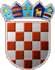 REPUBLIKA HRVATSKAPRIMORSKO-GORANSKA ŽUPANIJAOPĆINA MRKOPALJPRIHODI I PRIMICIREPUBLIKA HRVATSKAPRIMORSKO-GORANSKA ŽUPANIJAOPĆINA MRKOPALJRASHODI I IZDACIREPUBLIKA HRVATSKAPRIMORSKO-GORANSKA ŽUPANIJAOPĆINA MRKOPALJREPUBLIKA HRVATSKAPRIMORSKO-GORANSKA ŽUPANIJAOPĆINA MRKOPALJREPUBLIKA HRVATSKAPRIMORSKO-GORANSKA ŽUPANIJAOPĆINA MRKOPALJ01011Opće javne uslugeIzvršna i zakonodavna tijela, financijski i fiskalni poslovi, vanjskiposlovi1.143.626,81	1.204.200,0045.300,93	59.000,001.124.680,8743.412,3498,34%95,83%93,40%73,58%012Inozemna ekonomska pomoć0,00	0,00	5.744,38013Opće usluge1.098.325,88	1.144.200,001.075.524,1597,92%94,00%018Prijenosi općeg karaktera između različitih državnih razina0,00	1.000,00	0,000,00%03032040410420430450460470490505105205606Javni red i sigurnostUsluge protupožarne zaštiteEkonomski posloviOpći ekonomski, trgovački i poslovi vezani uz radPoljoprivreda, šumarstvo, ribarstvo i lovGorivo i energija Promet Komunikacije Ostale industrijeEkonomski poslovi koji nisu drugdje svrstaniZaštita okolišaGospodarenje otpadomGospodarenje otpadnim vodamaPoslovi i usluge zaštite okoliša koji nisu drugdje svrstaniUsluge unaprjeđenja stanovanja i zajednice198.270,00	150.000,00198.270,00	150.000,002.405.563,47	4.325.387,50551.393,58	502.200,0059.849,40	31.000,00102.326,61	115.000,00954.075,12	1.105.100,0037.064,62	41.000,00597.977,15	2.230.087,50102.876,99	301.000,00213.371,20	470.000,00123.963,80	72.000,0057.039,90	352.000,0032.367,50	46.000,00986.745,24	778.000,00150.000,00150.000,004.198.617,77421.880,4726.057,00101.932,261.097.142,6036.407,892.224.313,26290.884,29454.282,6573.837,93338.809,7241.635,00742.233,8275,65%75,65%174,54%76,51%43,54%99,61%115,00%98,23%371,97%282,75%212,91%59,56%593,99%128,63%75,22%100,00%100,00%97,07%84,01%84,05%88,64%99,28%88,80%99,74%96,64%96,66%102,55%96,25%90,51%95,40%GODIŠNJI IZVJEŠTAJ O IZVRŠENJU PRORAČUNA OPĆINE MRKOPALJ ZA 2019. GODINUTABLICA 6. OPĆI DIO PRORAČUNA - RASHODI PREMA FUNKCIJSKOJ KLASIFIKACIJIFunk.1061062063064Razvoj stanovanja Razvoj zajednice Opskrba vodomUlična rasvjetaOpis2Izvršenje za2018. godinu386.250,000,0011.869,77449.209,34Plan proračunaza 2019. godinu450.000,005.000,0012.000,00515.000,00Izvršenje za2019. godinu538.177,435.000,0011.066,45507.390,94Indeks 5/3644,26%93,23%112,95%Indeks 5/4776,35%100,00%92,22%98,52%06607074080810820830840909109810109Rashodi vezani uz stanovanje i kom. pogodnosti koji nisu drugdje svrstaniZdravstvoSlužbe javnog zdravstva Rekreacija, kultura i religija Službe rekreacije i sportaSlužbe kultureSlužbe emitiranja i izdavanjaReligijske i druge službe zajedniceObrazovanjePredškolsko i osnovno obrazovanjeUsluge obrazovanja koje nisu drugdje svrstaneSocijalna zaštitaAktivnosti socijalne zaštite koje nisu drugdje svrstane439.416,13	196.000,0017.381,63	25.000,0017.381,63	25.000,00439.456,25	308.000,00294.293,75	232.500,00109.162,50	27.000,0027.000,00	33.500,009.000,00	15.000,00278.556,78	303.000,00251.978,69	275.000,0026.578,09	28.000,00153.251,65	207.500,00153.251,65	207.500,00180.599,0021.026,2121.026,21270.050,00207.550,0020.000,0033.500,009.000,00278.519,47252.689,0425.830,43143.881,31143.881,3141,10%120,97%120,97%61,45%70,52%18,32%124,07%100,00%99,99%100,28%97,19%93,89%93,89%92,14%84,10%84,10%87,68%89,27%74,07%100,00%60,00%91,92%91,89%92,25%69,34%69,34%REPUBLIKA HRVATSKAPRIMORSKO-GORANSKA ŽUPANIJAOPĆINA MRKOPALJPRIHODI I PRIMICIRASHODI I IZDACIStr.1	Informatička obrada:rptE3L-2Municipal SoftREPUBLIKA HRVATSKAPRIMORSKO-GORANSKA ŽUPANIJAOPĆINA MRKOPALJStr.1	Informatička obrada:rptE2L-1Municipal SoftREPUBLIKA HRVATSKAPRIMORSKO-GORANSKA ŽUPANIJAOPĆINA MRKOPALJStr.1	Informatička obrada:rptI3L-2MunicipalSoftREPUBLIKA HRVATSKAPRIMORSKO-GORANSKA ŽUPANIJAOPĆINA MRKOPALJStr.1	Informatička obrada:rptI3L-2izvoMunicipalSoftREPUBLIKA HRVATSKAPRIMORSKO-GORANSKA ŽUPANIJAOPĆINA MRKOPALJREPUBLIKA HRVATSKAPRIMORSKO-GORANSKA ŽUPANIJAOPĆINA MRKOPALJIZVRŠENJE PLANA RAZVOJNIH PROGRAMA ZA 2019.GODINU IZVJEŠTAJI I OBRAZLOŽENJE UZ GODIŠNJI IZVJEŠTAJ O IZVRŠENJU PRORAČUNA OPĆINE MRKOPALJ ZA 2019. GODINUTemeljem odredaba članaka 108 – 113 Zakona o proračunu (NN 87/08, 136/12) i Pravilnika o polugodišnjem i godišnjem izvještaju o izvršenju proračuna (NN 24/13, NN 102/17) Godišnji izvještaj o izvršenju proračuna Općine Mrkopalj za 2019. godinu sadrži:Opći dio proračunaPosebni dio proračunaIzvještaj o zaduživanju na domaćem i stranom tržištu novca i kapitalaIzvještaj o korištenju proračunske zaliheIzvještaj o danim jamstvima i izdacima po jamstvimaObrazloženje ostvarenja prihoda i primitaka, rashoda i izdataka po ekonomskoj i programskoj klasifikacijiStanje nenaplaćenih potraživanja i nepodmirenih dospjelih obvezaSukladno odredbama Pravilnika o polugodišnjem i godišnjem izvještavanju o izvršenju proračuna ( NN 24/13 ) ukoliko je do donošenja proračuna odnosno posljednjih izmjena ili dopuna proračuna bilo preraspodjela pokazatelji se utvrđuju u odnosu na tekući plan s naknadno izvršenim preraspodjelama . OPĆI DIO PRORAČUNAOpći dio proračuna sastoji se od Računa prihoda i rashoda i Računa financiranja.Račun prihoda i rashoda sadrži prikaz ukupno ostvarenih prihoda i izvršenih rashoda prema ekonomskoj klasifikaciji, izvorima financiranja i funkcijskoj klasifikaciji.Račun financiranja sadrži prikaz primitaka i izdataka prema ekonomskoj klasifikaciji i izvorima financiranja, te analitički prikaz primitaka i izdataka.POSEBNI DIO PRORAČUNAU Posebnom dijelu proračuna rashodi i izdaci prikazuju se detaljnije sukladno Pravilniku o polugodišnjem i godišnjem izvještaju o izvršenju proračuna (NN 24/13, NN 102/17) prema organizacijskoj i programskoj klasifikaciji. IZVJEŠTAJ O ZADUŽIVANJU NA DOMAĆEM I STRANOM TRŽIŠTU NOVCA I KAPITALAOpćina Mrkopalj je temeljem Ugovora o financijskom leasingu broj 160 -01826 zaključenom u Rijeci .16.11.2018. godine sa PBZ – Leasinga d.o.o. financirala nabavku vozila Suzuki Vitara.Trajanje Ugovora je 60 mjeseci ,a fiksna kamatna stopa iznosi 5,80%.Vrijednost objekta leasinga iznosi 145.560,55 kn , a u 2018 . godini je uplaćeno učešće od 29.112,11 kn. U 2019. godini otplaćeno je jedanaest rata leasinga u iznosu od 18.670,12 kn . IZVJEŠTAJ O KORIŠTENJU PRORAČUNSKE ZALIHEKorištenje proračunske zalihe regulirano je člankom 15. Odluke o izvršavanju Proračuna Općine Mrkopalj za 2019. godinu koju je donijelo Općinsko vijeće na sjednici održanoj 13. prosinca 2018. godine.Člankom 15. Odluke o izvršavanju Proračuna Općine Mrkopalj predviđeno je da se za hitne ili nedovoljno planirane izdatke koriste sredstva proračunske zalihe u visini od 20.000.00 kn . O korištenju proračunske zalihe odlučuje Općinski načelnik .Sredstva proračunske zalihe za 2019. godinu planirana su u Razdjelu 001 – Jedinstveni upravni odjel , pozicija 265 Nepredviđeni rashodi do visine proračunske zalihe.U 2019. godini iz sredstava proračunske zalihe isplaćena je dana 04.12.2019. godine DVD -u Mrkopalj dotacija za akontaciju financijskog leasinga za vatrogasno vozilo u iznosu od 15.000,00 kn . IZVJEŠTAJ O DANIM JAMSTVIMA i IZDACIMA PO JAMSTVIMAU 2019. godini Općina Mrkopalj nije dala jamstva, niti je imala izdatke po jamstvima. OBRAZLOŽENJE OSTVARENJA PRIHODA I PRIMITAKA, RASHODA I IZDATAKA PO EKONOMSKOJ I PROGRAMSKOJ KLASIFIKACIJITablica 1. : Pregled ostvarenih prihoda i primitaka te rashoda i izdataka Proračuna Općine Mrkopalj u 2019. godini u odnosu na ostvarenje istih 2018. godine, te u odnosu na plan za 2019. godinu:U 2019. godine ukupni prihodi ostvareni su u iznosu od 7.645.593,60 kn što u odnosu na godišnji plan za 2019. godinu predstavlja izvršenje od 96,83%. U odnosu na 2018. godinu ostvareni prihodi bilježe povećanje od 33,26 %. Ukupni prihodi se sastoje od prihoda poslovanja u iznosu od 7.645.593,60 kn, dok prihodi od prodaje nefinancijske imovine u promatranom razdoblju nisu ostvareni.Ukupni rashodi ostvareni su u iznosu od 7.383.292,10 kn što predstavlja izvršenje godišnjeg plana za 2019. godinu od 95,01 % , a sastoje se od rashoda poslovanja , ostvarenih u iznosu od 4.233.246,66 kn i rashoda za nabavu nefinancijske imovine, ostvarenih u iznosu od 3.150.045,44 kn. U odnosu na isto razdoblje prethodne godine, ukupno ostvareni rashodi bilježe povećanje od 26,51 %.Razlika između ostvarenih ukupnih prihoda i ukupnih rashoda , odnosno višak prihoda Proračuna Općine Mrkopalj ostvaren u 2019. godini, iznosi 262.670,50 kn.U 2019. godini nisu ostvareni primici od imovine i zaduživanja, dok su izdaci za financijsku imovinu i otplatu zajmova ostvareni u iznosu od 166.775,35 kn ( otplata leasinga za vozilo 18.670,12 kn i kupnja udjela u glavnici Komunalnog poduzeća Mrzle drage d.o.o. – 148.105,23 kn ).Razlika između ukupnih ostvarenih prihoda i primitaka te rashoda i izdataka , odnosno višak prihoda Proračuna Općine Mrkopalj ostvaren 2019. godine iznosi 95.526,15 kn .Ukupno preneseni višak poslovanja iz 2018. godine iznosi 49.670,55 kn, a u 2019. godini se je planirao iskoristiti u iznosu od 46.687,50 kn , što nije realizirano, pa je ta svota, zajedno s viškom iz 2019 . godine prenešena u 2020. godinu , što znači da ukupni višak prihoda za prijenos u 2020. godinu iuznosi 145.196,70 kn.U nastavku slijedi pregled planiranih i ostvarenih prihoda i primitaka te rashoda i izdataka po osnovnim skupinama :PRIHODI I PRIMICI OSTVARENI U 2019. GODINE ( EKONOMSKA KLASIFIKACIJA )Tablica broj 2. Pregled ostvarenih prihoda i primitaka Proračuna Općine Mrkopalj 2019. godine u odnosu na godišnji plan i ostvarenje 2018. godine:Ukupni prihodi za 2019. godinu planirani su u iznosu 7.896.400,00 kn, a ostvareni su u iznosu od 7.645.593,60 kn, što je ostvarenje od 96,83 % . Sastoje se od prihoda od poslovanja i prihoda od prodaje nefinancijske imovine.PRIHODI OD POSLOVANJA – ostvareni su iznosu 7.645.593,60 kn što u odnosu na godišnji plan predstavlja ostvarenje od 97,89%. U odnosu na 2018. godinu, prihodi poslovanja bilježe povećanje od 34,09 % .Ostvarenje prihoda poslovanja, obzirom na vrste prihoda je slijedeće:Prihodi od poreza – u ukupno ostvarenim prihodima, prihodi od poreza čine 32,11 % . Ostvareni su u iznosu od 2.455.100,46 kn, pa izvršenje u odnosu na plan iznosi 101,16% . U odnosu na isto razdoblje prethodne godine, prihodi od poreza bilježe povećanje od 4,78 %. Prihodi od poreza sastoje se od:Prihodi od poreza i prireza na dohodak ostvareni su u iznosu od 1.962.801,269 kn što predstavlja ostvarenje od 102,66 % u odnosu na godišnji plan. U odnosu na ostvarenje 2018. godine , ovi prihodi povećali su se za 13.67 %.U ovoj grupi prihoda 141.063,16 kn odnosi se na prirez, a 611.360,65 kn na fiskalno izravnavanje.Prihodi od poreza na imovinu ostvareni su u iznosu 476.806,17 kn što je ostvarenje godišnjeg plana od 95,36 % , a u odnosu na ostvarenje 2018. smanjenje za 21,08 %.Prihodi od poreza na robu i usluge ostvareni su u iznosu od 15.493,00 kn. Ova vrsta prihoda bilježi povećanje od 27,11 % u odnosu na isto izvještajno razdoblje prethodne godine, a u odnosu na godišnji plan ostvarenje je 103,29 %.Prihodi od pomoći – čine 39,46 % ukupno ostvarenih prihoda u 2019 . godini . Ostvareni su u iznosu od 3.017.100,87 kn , što je ostvarenje godišnjeg plana 99,51 %. U odnosu na izvršenje 2018 godine , prihodi od pomoći bilježe povećanje za 82,75 %.Pomoći iz drugih proračuna ostvarene su u iznosu od 2.816.297,16 kn , što je 99,62 % od godišnjeg plana i povećanje za 105,35 % u odnosu na 2018. godinu.Tekuće pomoći iz proračuna ostvarene su u iznosu od 340.962,50 kn, a odnose se na :tekuće pomoći iz državnog proračuna - 800,00 kn- sufinanciranje predškolskog odgojatekuće pomoći Agencija za plaćanja u poljoprivredi, ribarstvu i ruralnom razvoju : 94.500,00 kn – dvije rate za izradu 2. Izmjena i dopuna Prostornog planatekuće pomoći iz županijskog proračuna : 245.662,50 kn 30.000,00 kn - manifestaciju Memorijal mira,119.962,50 kn -zimsko čišćenje dionice Begovo Razdolje – Vrbovska poljana, 25.000,00 kn - program Pomoć u kući40.000,00 kn -subvencija linijskog prijevoza – Autotrans Arriva, 25.000,00 – Panel Djeca u fokusu ,5.700,00 kn – ogrjev za korisnike socijalne pomoćiKapitalne pomoći iz proračuna su ostvarene u iznosu od 2.475.334,66 kn , a odnose se na :Kapitalne pomoći iz državnog proračuna - 1.000.000,00 kn630.000,00 kn -sufinanciranje projekta „ Uređenje sportskog igrališta u Mrkoplju - Središnji državni ured za šport;170.000,00 - sufinanciranje projekta „Uređenje sportskog igrališta u Mrkoplju“- Ministarstvo regionalnog razvoja i fondova Europske unije200.000,00 kn – sufinanciranje projekta „ Rekonstrukcija ceste Jakova Mihelčića “Kapitalne pomoći iz županijskog proračuna - 1.475.334,66 kn950.000,00 kn - - sufinanciranje projekta „ Uređenje sportskog igrališta u Mrkoplju “ 129.040,90 kn – Fond za Gorski kotar - Proširenje javne rasvjete Sunger – Begovo Razdolje 214.024,38 kn – Fond za Gorski kotar – Rekonstrukcija ceste Jakova Mihelčića142.269,38 kn – Fond za Gorki kotar – Razvoj sustava javne odvodnje i vodoopskrbe 40.000,00 kn - - sufinanciranje projekta . Nabava turističke signalizacijePomoći od ostalih subjekata unutar općeg proračune iznose 200.803,71 kn, što je 97,55 % od godišnjeg plana, te smanjenje od 28,14 % u odnosu na isto razdoblje prošle godine. Navedeni prihodi odnose se na slijedeće:121.707,65 kn - Hrvatske ceste d.o.o. – podmirenje dijela troškove zimskog čišćenja nerazvrstanih cesta79.096,06 kn – HZZO – Program Javni radoviPrihodi od imovine – čine 3,06 % ukupno ostvarenih prihoda u 2019. godini . Ostvareni su u iznosu od 233.842,92 kn, što je ostvarenje godišnjeg plana od 93,09% , te povećanje od 48,82% u odnosu na isto 2018. godinu .Sastoje se od Prihoda od financijske imovine , čije ostvarenje iznosi 315,34 kn i Prihoda od nefinancijske imovine , čije ostvarenje iznosi: 233.527,58 kn.Prihodi od financijske imovine se odnose na zatezne kamate . Prihodi od nefinancijske imovine odnose se na prihode po osnovi :Koncesija- 5.100,00 kn: za obavljanje dimnjačarskih poslova - dug: 3.100,00 kn ,za obavljanje usluge pražnjenja o odvoza otpadnih voda – 2.000,00 knZakupa i iznajmljivanja imovine - 105.491,13 kn – stanovi i poslovni prostori Naknada za eksploataciju mineralnih sirovina : 70.615,00 knNaknada za korištenje javnih površina - HAKOM: 45.135,96 kn, Prihodi od spomeničke rente : 15,42 knNaknada za zadržavanje nezakonito izgrađenih zgrada : 7.170,07 knPrihodi od administrativnih pristojbi, prihodi po posebnim propisima i  prihodi od naknada- čine 25,37 % ukupno ostvarenih prihoda . Ostvareni su u iznosu 1.939.549,35 kn , što je92,35% od godišnjeg plana . Sastoje se od :Prihoda od upravnih i administrativnih pristojbi koji su ostvareni u iznosu od 26.788,48 kn : Naknada za grobno mjesto: 17.158,00 kn, Prihodi od prodaje državnih biljega: 132,88 kn, Boravišna pristojba 9.497,60 knPrihoda po posebnim propisima – ostvareni su u iznosu od 1.463.816,33 kn , a čine ih : Vodni doprinos: 2.179,98 kn, Doprinos za šume : 1.411.126,43 kn , Ostali nespomenuti prihodi 50.509,92 :Prodaja stanova u društvenom vlasništvu: 9.409,92 kn, Naknada troškova izbora: 25.300,00 kn, Uklanjanje ruševina: 15.625,00 kn, Ostali prihodi: 175,00 knPrihod od komunalnog doprinosa i naknade ostvarenih u iznosu od 448.944,54 kn : komunalni doprinos : 91.185,73 knkomunalna naknada: 357.758,81 knPrihodi od prodaje nefinancijske imovine u 2019. godine nisu ostvareni.RASHODI I IZDACI OSTVARENI U 2019. GODINE ( EKONOMSKA KLASIFIKACIJA )Tablica broj 3. Pregled ostvarenih rashoda i izdataka Proračuna Općine Mrkopalj u 2019. godini u odnosu na godišnji plan i ostvarenje 2018. godine:RASHODI POSLOVANJA – ostvareni su u iznosu od 4.233.246,66 kn. U odnosu na rashode poslovanja ostvarene u 2018.godini , rashodi poslovanja povećali su su za 7,37 % . U odnosu na godišnji plan za 2019. godinu, ostvarenje rashoda poslovanja iznosi 91,85 % . Rashodi poslovanja čine 57,34 % ukupno ostvarenih rashoda.Analitički su prikazani kako slijedi :Rashodi za zaposlene -čine 10,71 % ukupnih rashoda . Ostvareni su u iznosu od 790.872,95 kn, što predstavlja ostvarenje od 97,37% u odnosu na godišnji plan, a u odnosu na 2018. godinu, rashodi za zaposlene povećani su za 0,73% . Najveći udio u rashodima za zaposlene imaju troškovi bruto plaće radnika, za koje je 2019. godine izdvojeno 564.265,19 kn, zatim slijedi rashodi za doprinose na plaće , koji su ostvareni u iznosu od 93.002,33 kn , te ostali rashodi za zaposlene (naknade ,nagrade i sl. ) za koje je izdvojeno 17.000,00 kn.Na rashode za radnike u Javnim radovima izdvojeno je 116.605,43 kn.Materijalni rashodi – čine 25,67 % od ukupno ostvarenih rashoda. Ostvareni su u iznosu od 1.895.023,66 kn, što je ostvarenje od 91,05% u odnosu na planirano, a u odnosu na prethodnu godinu povećanje od 8,32%.Unutar materijalnih rashoda su Naknade troškova zaposlenih ostvarene u iznosu od 17.496,31 kn, a odnose se na: naknadu za službena putovanja - 6.040,06 kn, i stručno usavršavanje zaposlenika 11.456,25 kn .Također, unutar materijalnih rashoda su i Rashodi za materijal i energiju koji su izvršeni u iznosu od 269.997,11 kn, što je 89,11 % od plana za 2019 godinu,, a od toga je za uredski materijal i ostale materijalne rashode ( literatura, sredstva za čišćenje i higijenu ) utrošeno 24.952,95 kn , za energiju 220.632,16 kn, za materijal i dijelove za tekuće i investicijsko održavanje 5.245,85 kn, te za sitni inventar 19.166,15 kn .Nadalje u materijalne rashode spadaju i Rashodi za usluge za koje je izdvojeno 1.311.983,85 kn, što je u odnosu prethodnu godinu povećanje za 9,38 %, a ostvarenje u odnosu na godišnji plan 2019 . iznosi 94,46 %.Vrste usluga su slijedeće :Usluge telefona, pošte i prijevoza – ostvareno je 36.407,89 knUsluge tekućeg i investicijskog održavanja – ostvareno 814.857,20 kn , a sastoje se od : 310.837,50 kn - održavanje i zimsko čišćenje nerazvrstanih cesta ( zimsko čišćenje – 233.487,50 kn, održavanje –77.350,00 kn ),100.474,51 kn - održavanje javne rasvjete 160.449,00 kn - održavanje javnih površina 41.185,00 kn - održavanje zgrade Općine 14.147,00 kn - održavanje  Doma kulture 12.741,25 kn - za održavanje postrojenja i opreme2.500,79 kn - održavanje automobila općinske uprave 20.000,00 kn - održavanje Skijališta Čelimbaša 86.978,85 kn održavanje groblja i mrtvačnice 15.000,00 kn održavanje nogometnog igrališta 14.625,00 kn održavanje oborinskih kanala35.918,20 kn ostale usluge investicijskog održavanjaUsluge promidžbe i informiranja za koje je u 2019. godine izdvojeno 97.413,10 kn, a odnose se na:13.690,60 kn troškove elektroničkih medija41.107,50 kn tisak - objave općih akata , natječaja, oglasa javne nabave 19.615,00 kn - promidžbeni materijal23.000,00 kn - Goranski Novi listNa komunalne usluge je 2019. godine utrošeno 86.832,56 kn. Od toga se 11.066,45 kn odnosi na vodne usluge, 48.231,11 kn na odvoz smeća, 27.010,00 na deratizaciju i dezinsekciju i 525,00 na ostale uslugeNa intelektualne i osobne usluge utrošeno je 224.426,90 kn , a taj iznos odnosi se na: 6.418,35 kn - Ugovor o djelu46.925,98 kn - Usluge odvjetnika 4.800,00 kn  Geodetsko katastarska94.500,00 Izmjene i dopune prostornog plana 12.500,00 Održavanje WEB stranice55.975,00 kn Ostale intelektualne usluga : procjena vrijednosti auta – 600,00 kn, izrada karte Mrkoplja – 4.500,00 kn, izrada Plana djelovanja civilne zaštite – 11.875,00 kn, Izrada Plana djelovanja u području prirodnih nepogoda – 5.375,00 kn, izrada dokumentacije za provođenje GDPR odredbe – 11.875,00 kn, izrada prometnog rješenja Proštenje -500,00, prijava natječaja i konzultantske usluge 21.250,00 kn3.307,57 kn - legalizaciju objekata u vlasništvu OpćineZa računalne usluge je u 2019. godini utrošeno 49.151,20 kn ( održavanja i nadogradnje softwera), a za ostale usluge 2.895,00 kn,( tiskarske usluge, izrada fotografija, razvoj širokopojasne mreže ) .Za ostale nespomenute rashode poslovanja je 2019. godine izdvojeno 295.546,39 kn što je izvršenje od 80,27 % u odnosu na godišnji plan za 2019. godinu.Ti rashodi se odnose na:naknade za rad predstavničkih i izvršnih tijela 43.412,34,kn, naknada biračkim odoborima i povjerenstvu za provođenje EU izbora: 23.600,00 kn, premije osiguranja prijevoznih sredstava: 5.133,34, premije osiguranja ostale imovine: 11.892,21 kn, premije osiguranja zaposlenih: 793,44 kn, reprezentaciju 15.748,35 kn, članarine 4.715,96 kn, pristojbe i naknade – 6.548,50 kn, te ostale nespomenute rashode poslovanja 183.702,25 kn .Ostali nespomenuti rashodi poslovanja u iznosu od 183.702,25 kn sadrže:rashodi protokola - cvijeće i sl. 4.205,00 kn, izdaci za proslavu Dana Općine – 12.573,99 kn, Izdaci za manifestaciju Memorijal mira – 51.471,51 kn, Izdaci za ostala pokroviteljstva i proslave – 83.211,44 kn , proračunska pričuva – 15.000,00 te ostali nespomenuti rashodi poslovanja 15.309,06 kn, vodni doprinos – 1.931,25 knFinancijski rashodi – čine 0,63 % ukupnih rashoda , a u ostvareni su u iznosu od 46.386,29 kn (izvršenje 87,52 %). Odnose se na kamate za financijski leasing osobnog automobila – 5.744,38 kn, te na ostale financijske rashode u iznosu od 40.641,91 kn ( usluge platnog prometa Erstebanka i Fina – 13.038,46 kn, usluge porezne uprave – 27.061,30 kn, zatezne kamate – 94,56 kn, ostali nespomenuti financijski rashodi – 447,59 kn ).Subvencije – u ukupnim rashodima zastupljene su sa 1,76 % , a ostvarene su u iznosu od 129.944,43 kn. Na subvencije trgovačkim društvima u javnom sektoru utrošeno je 122.437,43 kn ( subvencija Ariva Autotrans d.o.o. – 79.260,00 kn, subvencija Mrzle drage d.o.o. – 43.177,43 kn ), dok je na subvencije poljoprivrednicima utrošeno 6.057,00 kn, a na subvencije trgovačkim društvima izvan javnog sektora 1.450,00 kn. U odnosu na prethodnu godinu ovi rashodi bilježe smanjenje od 26,02 % .Pomoći dane u inozemstvo i unutar opće države – ostvarene su u iznosu od 252.689,04 kn što je 91,55% od plana za 2019. godinu. Odnose se na pomoći dječjem vrtiću i to : 202.985,53 kn za plaće i naknade djelatnika vrtića i 49.703,51 kn za materijalne troškove vrtića. U ukupnim rashodima ove pomoći predstavljaju 3,42 %Naknade građanima i kućanstvima - u 2019. godine ostvarene su u iznosu od 143.881,31 kn, što je izvršenje od 78,84%, a povećanje u odnosu na isto razdoblje prethodne godine od 30,95%. U ukupnim rashodima ove naknade imaju udio od 1,95 % . Naknade građanima i kućanstvima se u dijelu od 70.351,00 kn odnose na naknade isplaćene u novcu (socijalne pomoći, pomoć roditeljima za financiranje školskog izleta i nabavke radnih bilježnica , pomoći za novorođenče, pomoć obiteljima s troje i više djece ) , a u dijelu od 73.530,31 kn na naknade isplaćene u naravi ( sufinanciranje Udruge Žar koja provodi Program Pomoć u kući - 25.820,64 kn, ostale naknade iz proračuna 47.709,67 kn – iskopi za kanalizacijske priključke - 44.375,00 kn , poklon bon – četvrto dijete 1.955,52 kn , paketi za starije osobe -1.379,15 knOstali rashodi - iznosili su 974.448,98 kn , što je 18,82 % više od izvršenoga 2018. godine. a ostvarenje u odnosu na plan 2019. je 92,54%. U ukupnim rashodima sudjeluju s 13,20 % Odnose se na tekuće donacije u novcu ( 590.812,01 kn ), tekuće donacije u naravi (19.220,43 kn ) i kapitalne pomoći ( 364.416,54 kn ) . u odnosu na godišnji plan ovi rashodi izvršeni su u 30,03%, a u odnosu na isto razdoblje prethodne godine bilježe smanjenje od 21,73 %.Kapitalne pomoći odnose se na pomoći Komunalcu d.o.o. Delnice za izgradnju sustava vodovoda i odvodnje na području Općine Mrkopalj -338.809,72 kn , te za izgradnju odlagališta otpada 25.606,82 kn.Tekuće donacije u naravi u iznosu od 19.220,43 kn odnose se na darove za Svetog nikolu za svu predškolsku i osnovno školsku djecu Općine Mrkopalj.Pregled korisnika donacija( u novcu ) u 2019. godine te svrhe donacija dan je u slijedećoj tablici:Tablica broj 3. Dane donacije u 2019. godini.Rashodi za nabavu nefinancijske imovine – čine 43,66% ukupnih rashoda ostvarenih u 2019. godine . Ostvareni su u iznosu od 3.150.045,44 kn što je ostvarenje od 99,62% a odnosi se na Rashode za nabavu proizvedene dugotrajne imovine:1. izgradnja nerazvrstanih cesta  :702.482,60 kn	( ulica Jakova Mihelčića : 483.948,85 kn, cesta Begovo razdolje – Vrbovska poljana – projektna dokumentacija : 218.533,75 kn ) 2.ostali građevinski objekti: Park kod trgovina – projektna dokumentacija : 19.625,00 kn 3.energetski i komunikacijski vodovi : 47.150,63 kn4.izgradnja javne rasvjete: 241.065,90 kn 5.projektna dokumentacija Zagmajna: 27.250,00 kn6.izgradnja igrališta s atletskom stazom : 2.041.072,16 kn 7.uredska oprema: 8.249,15 kn8.nabavka turističke signalizacije : 58.587,50 kn 9.nabavka lovačke kamere : 4.562,50 knIzdaci za financijsku imovinu i otplatu zajmova u 2019. godine iznosili su 166. 775,35 kn što je za 472,87 % više nego 2018. godine, a u odnosu na plan 2019. godine izvršenje je96,96 % . Odnose se na :izdatke za udjele u glavnici Komunalnog poduzeća Mrzle drage d.o.o. – 148.105,23 kn i izdatke za otplatu glavnice primljenog financijskog leasinga za vozilo –	18.670,12 kn .RASHODI I IZDACI OSTVARENI U 2019. GODINE ( PROGRAMSKA KLASIFIKACIJA )Obzirom na organizacijsku i programsku klasifikaciju, izvršenje proračun Općine Mrkopalj za 2019 . godinu bilo je slijedeće :PROGRAM 1001 – JAVNA UPRAVA I ADMINISTRACIJA PROGRAMProgram se sastoji od slijedećih aktivnosti :Prgram se je izvršio u iznosu od 1.504.993,06 kn, što je manje od plana za 2019. za 8,06 %Cilj programa je zadovoljavanja potreba mještana u okviru utvrđenih zadaća koje obavlja jedinica lokalne samouprave.PROGRAM 1002 – NAKNADE GRAĐANIMA I KUĆANSTVIMAAktivnosti programa su slijedeće:Program je izvršen  u iznosu od  114.881,00 kn, što je 69,34  % od planiranog u 2019. godini . Socijalna skrb je dio sustava socijalne sigurnosti, usmjerena ka suzbijanju siromaštva i socijalne ugroženosti. Namijenjena je najranjivijim socijalnim skupinama, sa ciljem osiguranja pomoći kako bi korisnici mogli ostvariti osnovne životne potrebe.Sredstva su namijenjena za podmirenje slijedećih aktivnosti: jednokratne i stalne pomoći socijalno ugroženim osobama, novčana pomoć za svako novorođeno dijete,novčana pomoć obiteljima s troje i više djece, pomoć u kući, za podmirenje troškova nabavke ogrijeva te podmirenje dijela troškova za udžbenike polaznicima osnovne škole, stipendije, te ostale naknade.PROGRAM 1003 – POTPORE POLJOPRIVREDIU 2019. godini Program je planiran unutar sredstava od 31.000,00, a izvršen u iznosu od 26.057,00 kn koja su bila namijenjena za provođenje aktivnosti Subvencije poljoprivrednicima i Centru za brdsko planinsku poljoprivredu Sušica.Cilj programa je poticanje razvoja poljoprivrede u Općini Mrkopalj.PROGRAM 1005 - POTICANJE RAZVOJA TURIZMAAktivnost za provođenje programa su:Program je planiran u iznosu od 168.587,50 kn, a izvršen u iznosu od 163.241,10 kn . Cilj programa je poticanje razvoja turizma u Općini Mrkopalj.PROGRAM 1006 – ORGANIZIRANJE I PROVOĐENJE ZAŠTITE I SPAŠAVANJAProgram se provodi u okviru sljedećih aktivnosti :Program je izvršen u u vrijednosti od 163.105,00 kn, a odnosio se na zaštitu od požara kroz donacije DVD- ovima Sunger i Mrkopalj ( 150.000,00 kn ), sufinanciranje ostalih službi zaštite i spašavanja – HGSS i ostali ( 11.655,00) kn , te na zaštitu životinja ( 1.450,00 kn ) .Svrha programa je osiguranje uvjeta za redovito funkcioniranje vatrogasnih društava i ostalih službi zaštite i spašavanja, čime se doprinosi zaštiti ljudi, životinja i imovine u Općini Mrkopalj.PROGRAM 1007 – RAZVOJ SPORTA I REKREACIJERealizacija programa se izvršava kroz aktivnosti :Program je u 2019 . godini izvršen u 99,76 % u odnosu na planirano, a ciljevi su mu izgradnja sportske infrastrukture i poticanje bavljenja sportom i rekreacijom.PROGRAM 1008 – RAZVOJ CIVILNOG DRUŠTVAProgram se je izvršio s iznosom od 54.067,20 kn unutar aktivnosti sufinanciranje rada udruga . Cilj programa je osiguranje redovne programske aktivnosti udruga.PROGRAM 1009- PREDSTAVNIČKA I IZVRŠNA TIJELAUnutar programa je aktivnost Naknade članovima vijeća i zamjenici načelnika , a u 2019. godini izvršen je 81,92% od planiranog, odnosno 54.067,20 kn je utrošeno na njegovu realizaciju.Cilj programa je omogućavanje nesmetanog rada predstavničkim i izvršnim tijelima Općine Mrkopalj.PROGRAM 1010 – ODGOJ I OBRAZOVANJEProgram uključuje aktivnost Javne potrebe u prosvjeti ,a odnosi se na tekuće donacije Osnovnoj školi Mrkopalj za provođenje izvanastavnih aktivnosti, te za darove učenicima i djeci povodom blagdana Sveti Nikola.Za realizaciju programa u 2019. godini planirana su sredstva u iznosu od 28.000,00 kn, a izvršeno je 25.830,43 kn ili 92,25 %Cilj aktivnosti je razvijanje sposobnosti i potencijala, vještina i kompetencija svih učenika, te omogućavanje programa kvalitetnog osnovnog obrazovanja i jednak pristup svim učenicima, a posebno učenicima s teškoćama te nadarenim učenicima.PROGRAM 1011 – PROMICANJE KULTUREProgram se izvršava u aktivnosti Kultura koja je u 2019 . godini bila planirana u iznosu od 75.500,00 kn , a realizirana je u iznosu od 62.500,00 kn .Iznos se je utrošio za tekuće donacije udrugama iz područja kulture , a cilj programa je poticanje kulturnih događanja u Općini Mrkopalj .PROGRAM 1012- SUBVENCIJE TRGOVAČKIM DRUŠTVIMA U JAVNOM SEKTORUProgram sadrži aktivnost Subvencija trgovačkim društvima, a trgovačka društva koja su financirala u okviru ove aktivnosti su Autotrans Ariva d.o.o. i Komunalno društvo Mrzle drage d.o.o. za što je u 2019. bilo utrošeno 122.437,43 kn, što je izvršenje od 90,69 % u odnosu na planiranih 135.000,00 kn.PROGRAM 1013 – NABAVA DUGOTRAJNE IMOVINEUnutar programa su ove aktivnosti:Program se je u 2019. godini izvršio u iznosu od 160.916,88 kn , u okviru kojih se je nabavila uredska oprema i lovačka kamera te se je otkupio udjel u Mrzle drage d.o.o. ( prve dvije rate ) .PROGRAM 1022 - REDOVNA DJELATNOST PODRUŽNICE – DJEČJI VRTIĆ PAHULJICEProgram  uključuje  aktivnost  Podružnica  predškolskog  odgoja  i naobrazbe i	u 2019. godini planiran je u iznosu od 275.000,00 kn, a od toga je realizirano 252.689,04 kn ili 91,89 % što je utrošeno za pokriće dijela materijalnih izdataka i plaće djelatnica, pomoćnog osoblja i asistenta u dječjem vrtiću. Programom predškolskog odgoja i obrazovanja omogućuje se svakom djetetu pravo na razvoj usklađen s njegovim individualnim mogućnostima i sposobnostima. Program obuhvaća redovni program predškolskog odgoja i obrazovanja koji obuhvaća stvaranje i osiguravanje uvjeta za brigu iskrb za djecu predškolskog uzrasta i dodatni program koji obuhvaća aktivnosti i programe kojim se unaprjeđuje redovni program radi provedbe aktivnosti koje povoljno utječu na razvoj te unaprjeđuje stjecanje vještina i kompetencija djece prije odlaska u školu.PROGRAM 1024 – POTPORE U ZDRAVSTVUU okviru programske aktivnosti Javne potrebe u zdravstvu je doniranje zdravstvenim neprofitnim organizacijama koje pružaju uslugu palijativne skrbi i logopeda. Ukupan iznos planiranih sredstava u 2019. godini i bio je 25.000,00 kn, od čega je izvršeno 21.026,21 kn ili 84,10%.Cilj programa je poboljšati dostupnost zdravstvene skrbi na području Općine Mrkopalj.PROGRAM 1014 – IZGRADNJA KOMUNALNE INFRASTRUKTUREProgram se sastoji od slijedećih aktivnosti:Program se je izvršio u iznosu od 1.477.348,24 kn , što je 97,48% od planiranog , a njegovi ciljevi su unaprjeđenje komunalne infrastrukture i povećanje životnog standarda građana Općine Mrkopalj.PROGRAM 1016 – ODRŽAVANJE KOMUNALNE INFRASTRUKTUREU program spadaju aktivnosti:Cilj programa je poboljšanje komunalnog standarda u Općini Mrkopalj. Planirani iznos programa u 2019. godini bio je 795.000,00 kn, a ostvareno je 777.439,76 kn ili 97,79 kn .PROGRAM 1017 – UPRAVLJANJE IMOVINOMProgram je bio realiziran u okviru slijedećih aktivnosti:Cilj programa je učinkovito upravljanje općinskom imovinom koja služi za zadovoljavanje sportskih, kulturnih i ostalih sadržaja u Općini Mrkopalj.U 2019. godinu izvršen je u iznosu od 201.042,73 kn .PROGRAM 1018 – ZAŠTITA OKOLIŠAProgram se je realizirao u okviru aktivnosti Komunalne usluge koja se za 2019. godinu bile planirane  u iznosu od 111.000.00 kn, a izvršene u iznosu od 101.457,56 kn ili 91,40 % .Unutar programa financiraju se usluge dimnjačara, održavanja oborinskih kanala i odlagališta otpada, opskrba vodom ,iznošenje i odvoz smeća , a sve u cilju zaštite okoliša i ekologije.7. STANJE NENAPLAĆENIH POTRAŽIVANJA I NEPODMIRENIH DOSPJELIH OBVEZE POTRAŽIVANJANenaplaćena potraživanja na dan 31.12. 2019. iznose 932.543,20 knNEDOSPJELA POTRAŽIVANJA:	428.405,47 kn. DOSPJELA POTRAŽIVANJA:		504.137,73 knPotraživanja za poreze	78.860,72 kn ( DOSPJELO)Porez na kuće za odmor :	57.883,89 knPorez na promet:	6.960,33 knPorez na tvrtku :	14.016,50 knPotraživanja za prihode od imovine:	1.533,51 kn ( DOSPJELO )Potraživanja za zatezne kamate	1.070,41 kPotraživanja za zakup	313,10 knPotraživanja za legalizaciju	150,00 kn 3.Potraživanja za administrativne pristojbe i prihode po posebnim propisima786.207,42 kn398.406,02 kn ( NEDOSPJELO )387.801,40 kn ( DOSPJELO )Potraživanja za naknade za grobna mjesta41.180,27 kn ( dospjelo )Potraživanja za šumski doprinos	379.769,02 kn ( nedospjelo )Potraživanja za trošak uklanjanja	2.937,50 kn ( dospjelo ) ruševne zgrade :Potraživanja za komunalni doprinos	108.840,43 kn( 90.203,11 dospjelo18.637,32 nedospjelo )Potraživanje za komunalnu naknadu	253.480,20 kn ( dospjelo )Potraživanja od prodaje nefinancijske imovine:	65.941,55 knPotraživanje za prodaju zemljišta	15.668,00 kn ( dospjelo )Potraživanja za prodaju drvene mase	20.274,10 kn  ( dospjelo )Potraživanja od  prodaje stanova u	29.999,45 kn ( nedospjelo ) državnom vlasništvuOBVEZENepodmirene obveze Općine Mrkopalj na dan 31.12.2019. iznose 294.396,25 kn.NEDOSPJELE OBVEZE:	252.255, 94 kn DOSPJELE OBVEZE:		42.141,31 knObveze za materijalne rashode		66.834,53 kn 42.404,75 kn NEDOSPJELO 24.429,78 kn DOSPIJELOMaterijal i energija :	6.133,16 kn2.2.  Usluge :	53.466,73 kn2.3. Ostali nespomenuti rashodi poslovanja:	7.234,64 knObveze za financijske rashode	1.293,39 kn NEDOSPJELOBankarske usluge i usluge platnog prometa:	1.275,83 knZatezne kamate:	7,55 knOstali nespomenuti rashodi	10,01 knObveze za subvencije	7.635,00 kn NEDOSPJELOArriva d.o.o. Autotrans -linijski prijevoz	6.605,00 knVeterinarska stanica Delnice	- veterinarske usluge	1.030,00 knObveze za naknade građanima i kućanstvima	18.661,50 kn 17.282,36 DOSPJELO1.379,15 NEDOSPJELOOstale tekuće obveze	429,18 kn ( DOSPJELO )Obveze  za više plaćeni komunalni doprinos	429,18 knObveze za nabavu nefinancijske imovine	43.970,00 kn ( NEDOSPJELO )Obveze za zajmove bankama i ostalim fin. institucijama	97.778,32 kn ( NEDOSPJELO )U Mrkoplju , 28. travnja 2020. godineUkupan donos viška/manjka iz prethodnih godina Dio koji će se rasporediti/pokriti u razdoblju31.798,40 kn31.798,40 kn49.670,55 kn46.687,50 kn49.670,55 kn49.670,55 knRAČUN FINANCIRANJAPrimici od financijske imovine i zaduživanja145.560,55 kn0,00 kn0,00 knIzdaci za financijsku imovinu i otplate zajmova29.112,11 kn172.000,00 kn166.775,35 knNETO FINANCIRANJE116.448,44 kn-172.000,00 kn-166.775,35 knVIŠAK/MANJAK + NETO FINANCIRANJE + RASPOLOŽIVA SREDSTVA IZ PRETHODNIH GODINA49.670,55 kn0,00 kn145.196,69 knRačun/ PozicijaOpisIzvršenje za 2018.godinuPlan proračuna za2019. godinuIzvršenje za 2019.godinuIndeks 5/3Indeks 5/412345676Prihodi poslovanja5.701.943,827.810.400,007.645.593,60134,09%97,89%61Prihodi od poreza2.343.082,242.427.000,002.455.100,46104,78%101,16%611Porez i prirez na dohodak1.726.698,311.912.000,001.962.801,29113,67%102,66%6111Porez i prirez na dohodak od nesamostalnog rada1.597.659,561.829.198,53114,49%6112Porez i prirez na dohodak od samostalnih djelatnosti155.055,73159.344,00102,77%6113Porez i prirez na dohodak od imovine i imovinskih prava17.294,6916.449,8395,11%6114Porez i prirez na dohodak od kapitala28.534,62441,761,55%6115Porez i prirez na dohodak po godišnjoj prijavi-71.846,29-42.632,8359,34%613Porezi na imovinu604.195,48500.000,00476.806,1778,92%95,36%6131Stalni porezi na nepokretnu imovinu (zemlju, zgrade, kuće i ostalo)174.172,75179.749,36103,20%6134Povremeni porezi na imovinu430.022,73297.056,8169,08%614Porezi na robu i usluge12.188,4515.000,0015.493,00127,11%103,29%6142Porez na promet12.188,4515.493,00127,11%63Pomoći iz inozemstva (darovnice) i od subjekata unutar općeg proračuna1.650.916,473.032.000,003.017.100,87182,75%99,51%633Pomoći iz proračuna1.371.470,302.827.000,002.816.297,16205,35%99,62%6331Tekuće pomoći iz proračuna240.620,00340.962,50141,70%6332Kapitalne pomoći iz proračuna1.130.850,302.475.334,66218,89%634Pomoći od ostalih subjekata unutar općeg proračuna279.446,17205.000,00200.803,7171,86%97,95%6341Tekuće pomoći od ostalih subjekata unutar opće države279.446,17200.803,7171,86%GODIŠNJI IZVJEŠTAJ O IZVRŠENJU PRORAČUNA OPĆINE MRKOPALJ ZA 2019. GODINUTABLICA 2. OPĆI DIO PRORAČUNA - PRIHODI PO EKONOMSKOJ KLASIFIKACIJIGODIŠNJI IZVJEŠTAJ O IZVRŠENJU PRORAČUNA OPĆINE MRKOPALJ ZA 2019. GODINUTABLICA 2. OPĆI DIO PRORAČUNA - PRIHODI PO EKONOMSKOJ KLASIFIKACIJIGODIŠNJI IZVJEŠTAJ O IZVRŠENJU PRORAČUNA OPĆINE MRKOPALJ ZA 2019. GODINUTABLICA 2. OPĆI DIO PRORAČUNA - PRIHODI PO EKONOMSKOJ KLASIFIKACIJIGODIŠNJI IZVJEŠTAJ O IZVRŠENJU PRORAČUNA OPĆINE MRKOPALJ ZA 2019. GODINUTABLICA 2. OPĆI DIO PRORAČUNA - PRIHODI PO EKONOMSKOJ KLASIFIKACIJIGODIŠNJI IZVJEŠTAJ O IZVRŠENJU PRORAČUNA OPĆINE MRKOPALJ ZA 2019. GODINUTABLICA 2. OPĆI DIO PRORAČUNA - PRIHODI PO EKONOMSKOJ KLASIFIKACIJIGODIŠNJI IZVJEŠTAJ O IZVRŠENJU PRORAČUNA OPĆINE MRKOPALJ ZA 2019. GODINUTABLICA 2. OPĆI DIO PRORAČUNA - PRIHODI PO EKONOMSKOJ KLASIFIKACIJIGODIŠNJI IZVJEŠTAJ O IZVRŠENJU PRORAČUNA OPĆINE MRKOPALJ ZA 2019. GODINUTABLICA 2. OPĆI DIO PRORAČUNA - PRIHODI PO EKONOMSKOJ KLASIFIKACIJIGODIŠNJI IZVJEŠTAJ O IZVRŠENJU PRORAČUNA OPĆINE MRKOPALJ ZA 2019. GODINUTABLICA 2. OPĆI DIO PRORAČUNA - PRIHODI PO EKONOMSKOJ KLASIFIKACIJIRačun/ Pozicija1Račun/ Pozicija1Opis2Izvršenje za 2018.godinu3Plan proračuna za2019. godinu4Izvršenje za 2019.godinu5Indeks 5/36Indeks 5/4764Prihodi od imovine157.131,18251.200,00233.842,92148,82%93,09%641Prihodi od financijske imovine891,621.100,00315,3435,37%28,67%6413Kamate na oročena sredstva i depozite po viđenju0,211,99947,62%6414Prihodi od zateznih kamata891,41313,3535,15%642Prihodi od nefinancijske imovine156.239,56250.100,00233.527,58149,47%93,37%6421Naknade za koncesije2.010,135.100,00253,71%6422Prihodi od zakupa i iznajmljivanja imovine93.754,54105.491,13112,52%6423Ostali prihodi od nefinancijske imovine54.487,44115.766,38212,46%6429Ostali prihodi od nefinancijske imovine5.987,457.170,07119,75%65Prihodi od upravnih i administrativnih pristojbi, pristojbi po pos.propisima i naknada1.550.813,932.100.200,001.939.549,35125,07%92,35%651Upravne i administrativne pristojbe101.785,3941.200,0026.788,4826,32%65,02%6512Županijske, gradske i općinske pristojbe i naknade87.883,4417.158,0019,52%6513Ostale upravne pristojbe785,14132,8816,92%6514Ostale pristojbe13.116,819.497,6072,41%652Prihodi po posebnim propisima1.004.848,731.579.000,001.463.816,33145,68%92,71%6522Prihodi vodoprivrede4.652,282.179,9846,86%6524Doprinosi za šume989.168,371.411.126,43142,66%6526Ostali nespomenuti prihodi11.028,0850.509,92458,01%653Komunalni doprinosi i naknade444.179,81480.000,00448.944,54101,07%93,53%6531Komunalni doprinosi181.100,5691.185,7350,35%6532Komunalne naknade263.079,25357.758,81135,99%7Prihodi od prodaje nefinancijske imovine35.702,9286.000,000,000,00%0,00%71Prihodi od prodaje neproizvedene dugotrajni imovine6.793,0071.000,000,000,00%0,00%711Prihodi od prodaje materijalne imovine - prirodnih bogatstava6.793,0071.000,000,000,00%0,00%7111Zemljište6.793,000,000,00%GODIŠNJI IZVJEŠTAJ O IZVRŠENJU PRORAČUNA OPĆINE MRKOPALJ ZA 2019. GODINUTABLICA 2. OPĆI DIO PRORAČUNA - PRIHODI PO EKONOMSKOJ KLASIFIKACIJIGODIŠNJI IZVJEŠTAJ O IZVRŠENJU PRORAČUNA OPĆINE MRKOPALJ ZA 2019. GODINUTABLICA 2. OPĆI DIO PRORAČUNA - PRIHODI PO EKONOMSKOJ KLASIFIKACIJIGODIŠNJI IZVJEŠTAJ O IZVRŠENJU PRORAČUNA OPĆINE MRKOPALJ ZA 2019. GODINUTABLICA 2. OPĆI DIO PRORAČUNA - PRIHODI PO EKONOMSKOJ KLASIFIKACIJIGODIŠNJI IZVJEŠTAJ O IZVRŠENJU PRORAČUNA OPĆINE MRKOPALJ ZA 2019. GODINUTABLICA 2. OPĆI DIO PRORAČUNA - PRIHODI PO EKONOMSKOJ KLASIFIKACIJIGODIŠNJI IZVJEŠTAJ O IZVRŠENJU PRORAČUNA OPĆINE MRKOPALJ ZA 2019. GODINUTABLICA 2. OPĆI DIO PRORAČUNA - PRIHODI PO EKONOMSKOJ KLASIFIKACIJIGODIŠNJI IZVJEŠTAJ O IZVRŠENJU PRORAČUNA OPĆINE MRKOPALJ ZA 2019. GODINUTABLICA 2. OPĆI DIO PRORAČUNA - PRIHODI PO EKONOMSKOJ KLASIFIKACIJIGODIŠNJI IZVJEŠTAJ O IZVRŠENJU PRORAČUNA OPĆINE MRKOPALJ ZA 2019. GODINUTABLICA 2. OPĆI DIO PRORAČUNA - PRIHODI PO EKONOMSKOJ KLASIFIKACIJIGODIŠNJI IZVJEŠTAJ O IZVRŠENJU PRORAČUNA OPĆINE MRKOPALJ ZA 2019. GODINUTABLICA 2. OPĆI DIO PRORAČUNA - PRIHODI PO EKONOMSKOJ KLASIFIKACIJIRačun/ Pozicija1Račun/ Pozicija1Opis2Izvršenje za 2018.godinu3Plan proračuna za2019. godinu4Izvršenje za 2019.godinu5Indeks 5/36Indeks 5/477113Prihodi od prodaje ostale prirodne materijalne imovine0,000,0072Prihodi od prodaje proizvedene dugotrajne imovine28.909,9215.000,000,000,00%0,00%721Prihodi od prodaje građevinskih objekata24.209,9215.000,000,000,00%0,00%7211Stambeni objekti9.409,920,000,00%7214Ostali građevinski objekti14.800,000,000,00%723Prihodi od prodaje prijevoznih sredstava4.700,000,000,000,00%7231Prijevozna sredstva u cestovnom prometu4.700,000,000,00%UKUPNO5.737.646,747.896.400,007.645.593,60133,25%96,82%Račun/ PozicijaOpisIzvršenje za 2018.godinuPlan proračuna za2019. godinuIzvršenje za 2019.godinuIndeks 5/3Indeks 5/412345673Rashodi poslovanja3.942.738,974.608.900,004.233.246,66107,37%91,85%31Rashodi za zaposlene785.173,97812.200,00790.872,95100,73%97,37%311Plaće668.385,56700.000,00680.870,62101,87%97,27%3111Plaće za redovan rad668.385,56680.870,62101,87%312Ostali rashodi za zaposlene20.500,0018.200,0017.000,0082,93%93,41%3121Ostali rashodi za zaposlene20.500,0017.000,0082,93%313Doprinosi na plaće96.288,4194.000,0093.002,3396,59%98,94%3132Doprinosi za zdravstveno osiguranje86.771,5593.002,33107,18%3133Doprinosi za zapošljavanje9.516,860,000,00%32Materijalni rashodi1.749.532,212.081.200,001.895.023,66108,32%91,05%321Naknade troškova zaposlenima11.010,5021.000,0017.496,31158,91%83,32%3211Službena putovanja8.183,006.040,0673,81%3213Stručno usavršavanje zaposlenika2.827,5011.456,25405,17%322Rashodi za materijal i energiju302.703,64303.000,00269.997,1189,20%89,11%3221Uredski materijal i ostali materijalni rashodi23.527,7624.952,95106,06%3223Energija238.646,43220.632,1692,45%3224Mat. i dijelovi za tekuće i investicijsko održavanje12.632,055.245,8541,53%3225Sitni inventar i auto gume27.897,4019.166,1568,70%323Rashodi za usluge1.199.525,181.389.000,001.311.983,85109,38%94,46%3231Usluge telefona, pošte i prijevoza37.064,6236.407,8998,23%GODIŠNJI IZVJEŠTAJ O IZVRŠENJU PRORAČUNA OPĆINE MRKOPALJ ZA 2019. GODINUTABLICA 3. OPĆI DIO PRORAČUNA - RASHODI PO EKONOMSKOJ KLASIFIKACIJIGODIŠNJI IZVJEŠTAJ O IZVRŠENJU PRORAČUNA OPĆINE MRKOPALJ ZA 2019. GODINUTABLICA 3. OPĆI DIO PRORAČUNA - RASHODI PO EKONOMSKOJ KLASIFIKACIJIGODIŠNJI IZVJEŠTAJ O IZVRŠENJU PRORAČUNA OPĆINE MRKOPALJ ZA 2019. GODINUTABLICA 3. OPĆI DIO PRORAČUNA - RASHODI PO EKONOMSKOJ KLASIFIKACIJIGODIŠNJI IZVJEŠTAJ O IZVRŠENJU PRORAČUNA OPĆINE MRKOPALJ ZA 2019. GODINUTABLICA 3. OPĆI DIO PRORAČUNA - RASHODI PO EKONOMSKOJ KLASIFIKACIJIGODIŠNJI IZVJEŠTAJ O IZVRŠENJU PRORAČUNA OPĆINE MRKOPALJ ZA 2019. GODINUTABLICA 3. OPĆI DIO PRORAČUNA - RASHODI PO EKONOMSKOJ KLASIFIKACIJIGODIŠNJI IZVJEŠTAJ O IZVRŠENJU PRORAČUNA OPĆINE MRKOPALJ ZA 2019. GODINUTABLICA 3. OPĆI DIO PRORAČUNA - RASHODI PO EKONOMSKOJ KLASIFIKACIJIGODIŠNJI IZVJEŠTAJ O IZVRŠENJU PRORAČUNA OPĆINE MRKOPALJ ZA 2019. GODINUTABLICA 3. OPĆI DIO PRORAČUNA - RASHODI PO EKONOMSKOJ KLASIFIKACIJIGODIŠNJI IZVJEŠTAJ O IZVRŠENJU PRORAČUNA OPĆINE MRKOPALJ ZA 2019. GODINUTABLICA 3. OPĆI DIO PRORAČUNA - RASHODI PO EKONOMSKOJ KLASIFIKACIJIRačun/ Pozicija1Račun/ Pozicija1Opis2Izvršenje za 2018.godinu3Plan proračuna za2019. godinu4Izvršenje za 2019.godinu5Indeks 5/36Indeks 5/473232Usluge tekućeg i investicijskog održavanja670.217,00814.857,20121,58%3233Usluge promidžbe i informiranja59.043,8497.413,10164,98%3234Komunalne usluge88.470,2186.832,5698,15%3235Zakupnine i najamnine1.620,000,000,00%3237Intelektualne i osobne usluge288.565,51224.426,9077,77%3238Računalne usluge44.269,0049.151,20111,03%3239Ostale usluge10.275,002.895,0028,18%329Ostali nespomenuti rashodi poslovanja236.292,89368.200,00295.546,39125,08%80,27%3291Naknade za rad predstavničkih i izvršnih tijela, povjerenstava i slično45.300,9367.012,34147,93%3292Premije osiguranja17.626,5817.818,99101,09%3293Reprezentacija29.377,9515.748,3553,61%3294Članarine5.715,964.715,9682,51%3295Pristojbe i naknade5.080,766.548,50128,89%3299Ostali nespomenuti rashodi poslovanja133.190,71183.702,25137,92%34Financijski rashodi49.768,0753.000,0046.386,2993,20%87,52%342Kamate za primljene zajmove0,007.000,005.744,3882,06%3423Kamate za primljene zajmove od banaka i ostalih financijskih institucija izvan javnog sektora0,005.744,38343Ostali financijski rashodi49.768,0746.000,0040.641,9181,66%88,35%3431Bankarske usluge i usluge platnog prometa47.266,6640.099,7684,84%3433Zatezne kamate756,6494,5612,50%3434Ostali nespomenuti financijski rashodi1.744,77447,5925,65%35Subvencije176.335,00151.000,00129.944,4373,69%86,06%351Subvencije trgovačkim društvima u javnom sektoru165.510,00135.000,00122.437,4373,98%90,69%3512Subvencije trgovačkim društvima u javnom sektoru165.510,00122.437,4373,98%352Subvencije trgovačkim društvima, obrtnicima, malim i srednjimpoduzetnicima izvan javnog sektora10.825,0016.000,007.507,0069,35%46,92%3522Subvencije trgovačkim društvima izvan javnog sektora0,001.450,00GODIŠNJI IZVJEŠTAJ O IZVRŠENJU PRORAČUNA OPĆINE MRKOPALJ ZA 2019. GODINUTABLICA 3. OPĆI DIO PRORAČUNA - RASHODI PO EKONOMSKOJ KLASIFIKACIJIGODIŠNJI IZVJEŠTAJ O IZVRŠENJU PRORAČUNA OPĆINE MRKOPALJ ZA 2019. GODINUTABLICA 3. OPĆI DIO PRORAČUNA - RASHODI PO EKONOMSKOJ KLASIFIKACIJIGODIŠNJI IZVJEŠTAJ O IZVRŠENJU PRORAČUNA OPĆINE MRKOPALJ ZA 2019. GODINUTABLICA 3. OPĆI DIO PRORAČUNA - RASHODI PO EKONOMSKOJ KLASIFIKACIJIGODIŠNJI IZVJEŠTAJ O IZVRŠENJU PRORAČUNA OPĆINE MRKOPALJ ZA 2019. GODINUTABLICA 3. OPĆI DIO PRORAČUNA - RASHODI PO EKONOMSKOJ KLASIFIKACIJIGODIŠNJI IZVJEŠTAJ O IZVRŠENJU PRORAČUNA OPĆINE MRKOPALJ ZA 2019. GODINUTABLICA 3. OPĆI DIO PRORAČUNA - RASHODI PO EKONOMSKOJ KLASIFIKACIJIGODIŠNJI IZVJEŠTAJ O IZVRŠENJU PRORAČUNA OPĆINE MRKOPALJ ZA 2019. GODINUTABLICA 3. OPĆI DIO PRORAČUNA - RASHODI PO EKONOMSKOJ KLASIFIKACIJIGODIŠNJI IZVJEŠTAJ O IZVRŠENJU PRORAČUNA OPĆINE MRKOPALJ ZA 2019. GODINUTABLICA 3. OPĆI DIO PRORAČUNA - RASHODI PO EKONOMSKOJ KLASIFIKACIJIGODIŠNJI IZVJEŠTAJ O IZVRŠENJU PRORAČUNA OPĆINE MRKOPALJ ZA 2019. GODINUTABLICA 3. OPĆI DIO PRORAČUNA - RASHODI PO EKONOMSKOJ KLASIFIKACIJIRačun/ Pozicija1Račun/ Pozicija1Opis2Izvršenje za 2018.godinu3Plan proračuna za2019. godinu4Izvršenje za 2019.godinu5Indeks 5/36Indeks 5/473523Subvencije poljoprivrednicima, obrtnicima, malim i srednjim poduzetnicima10.825,006.057,0055,95%36Pomoći dane u inozemstvo i unutar opće države251.978,69276.000,00252.689,04100,28%91,55%363Pomoći unutar opće države251.978,69276.000,00252.689,04100,28%91,55%3631Tekuće pomoći unutar opće države251.978,69252.689,04100,28%37Naknade građanima i kućanstvima na temelju osiguranja i drugenaknade109.872,36182.500,00143.881,31130,95%78,84%372Ostale naknade građanima i kućanstvima iz proračuna109.872,36182.500,00143.881,31130,95%78,84%3721Naknade građanima i kućanstvima u novcu81.900,0070.351,0085,90%3722Naknade građanima i kućanstvima u naravi27.972,3673.530,31262,87%38Ostali rashodi820.078,671.053.000,00974.448,98118,82%92,54%381Tekuće donacije643.288,32646.000,00610.032,4494,83%94,43%3811Tekuće donacije u novcu626.690,23590.812,0194,27%3812Tekuće donacije u naravi16.598,0919.220,43115,80%383Kazne, penali i naknade štete43.379,2925.000,000,000,00%0,00%3831Naknade šteta pravnim i fizičkim osobama43.379,290,000,00%386Kapitalne pomoći133.411,06382.000,00364.416,54273,15%95,40%3861Kapitalne pomoći bankama i ostalim financijskim institucijama i trgovačkim društvima u javnom sektoru133.411,06364.416,54273,15%4Rashodi za nabavu nefinancijske imovine1.893.484,063.162.187,503.150.045,44166,36%99,62%42Rashodi za nabavu proizvedene dugotrajne imovine1.461.015,313.160.187,503.150.045,44215,61%99,68%421Građevinski objekti1.141.939,123.085.600,003.078.646,29269,60%99,77%4213Ceste, željeznice i slični građevinski objekti397.953,61702.482,60176,52%4214Ostali građevinski objekti743.985,512.376.163,69319,38%422Postrojenja i oprema173.515,6474.587,5071.399,1541,15%95,73%4221Uredska oprema i namještaj40.386,898.249,1520,43%4226Sportska i glazbena oprema84.908,750,000,00%GODIŠNJI IZVJEŠTAJ O IZVRŠENJU PRORAČUNA OPĆINE MRKOPALJ ZA 2019. GODINUTABLICA 3. OPĆI DIO PRORAČUNA - RASHODI PO EKONOMSKOJ KLASIFIKACIJIGODIŠNJI IZVJEŠTAJ O IZVRŠENJU PRORAČUNA OPĆINE MRKOPALJ ZA 2019. GODINUTABLICA 3. OPĆI DIO PRORAČUNA - RASHODI PO EKONOMSKOJ KLASIFIKACIJIGODIŠNJI IZVJEŠTAJ O IZVRŠENJU PRORAČUNA OPĆINE MRKOPALJ ZA 2019. GODINUTABLICA 3. OPĆI DIO PRORAČUNA - RASHODI PO EKONOMSKOJ KLASIFIKACIJIGODIŠNJI IZVJEŠTAJ O IZVRŠENJU PRORAČUNA OPĆINE MRKOPALJ ZA 2019. GODINUTABLICA 3. OPĆI DIO PRORAČUNA - RASHODI PO EKONOMSKOJ KLASIFIKACIJIGODIŠNJI IZVJEŠTAJ O IZVRŠENJU PRORAČUNA OPĆINE MRKOPALJ ZA 2019. GODINUTABLICA 3. OPĆI DIO PRORAČUNA - RASHODI PO EKONOMSKOJ KLASIFIKACIJIGODIŠNJI IZVJEŠTAJ O IZVRŠENJU PRORAČUNA OPĆINE MRKOPALJ ZA 2019. GODINUTABLICA 3. OPĆI DIO PRORAČUNA - RASHODI PO EKONOMSKOJ KLASIFIKACIJIGODIŠNJI IZVJEŠTAJ O IZVRŠENJU PRORAČUNA OPĆINE MRKOPALJ ZA 2019. GODINUTABLICA 3. OPĆI DIO PRORAČUNA - RASHODI PO EKONOMSKOJ KLASIFIKACIJIGODIŠNJI IZVJEŠTAJ O IZVRŠENJU PRORAČUNA OPĆINE MRKOPALJ ZA 2019. GODINUTABLICA 3. OPĆI DIO PRORAČUNA - RASHODI PO EKONOMSKOJ KLASIFIKACIJIRačun/ Pozicija1Račun/ Pozicija1Opis2Izvršenje za 2018.godinu3Plan proračuna za2019. godinu4Izvršenje za 2019.godinu5Indeks 5/36Indeks 5/474227Uređaji, strojevi i oprema za ostale namjene48.220,0063.150,00130,96%423Prijevozna sredstva145.560,550,000,000,00%4231Prijevozna sredstva u cestovnom prometu145.560,550,000,00%45Rashodi za dodatna ulaganja na nefinancijskoj imovini432.468,752.000,000,000,00%0,00%451Dodatna ulaganja na građevinskim objektima432.468,752.000,000,000,00%0,00%4511Dodatna ulaganja na građevinskim objektima432.468,750,000,00%UKUPNO5.836.223,037.771.087,507.383.292,10126,51%95,01%GODIŠNJI IZVJEŠTAJ O IZVRŠENJU PRORAČUNA OPĆINE MRKOPALJ ZA 2019. GODINUTABLICA 4. OPĆI DIO PRORAČUNA - PRIHODI PREMA IZVORIMA FINANCIRANJAGODIŠNJI IZVJEŠTAJ O IZVRŠENJU PRORAČUNA OPĆINE MRKOPALJ ZA 2019. GODINUTABLICA 4. OPĆI DIO PRORAČUNA - PRIHODI PREMA IZVORIMA FINANCIRANJAGODIŠNJI IZVJEŠTAJ O IZVRŠENJU PRORAČUNA OPĆINE MRKOPALJ ZA 2019. GODINUTABLICA 4. OPĆI DIO PRORAČUNA - PRIHODI PREMA IZVORIMA FINANCIRANJAGODIŠNJI IZVJEŠTAJ O IZVRŠENJU PRORAČUNA OPĆINE MRKOPALJ ZA 2019. GODINUTABLICA 4. OPĆI DIO PRORAČUNA - PRIHODI PREMA IZVORIMA FINANCIRANJAGODIŠNJI IZVJEŠTAJ O IZVRŠENJU PRORAČUNA OPĆINE MRKOPALJ ZA 2019. GODINUTABLICA 4. OPĆI DIO PRORAČUNA - PRIHODI PREMA IZVORIMA FINANCIRANJAGODIŠNJI IZVJEŠTAJ O IZVRŠENJU PRORAČUNA OPĆINE MRKOPALJ ZA 2019. GODINUTABLICA 4. OPĆI DIO PRORAČUNA - PRIHODI PREMA IZVORIMA FINANCIRANJAGODIŠNJI IZVJEŠTAJ O IZVRŠENJU PRORAČUNA OPĆINE MRKOPALJ ZA 2019. GODINUTABLICA 4. OPĆI DIO PRORAČUNA - PRIHODI PREMA IZVORIMA FINANCIRANJAIzvorID1Opis2Izvršenje za2018. godinu3Plan proračuna za2019. godinu4Izvršenje za2019. godinu5Indeks 5/36Indeks 5/47110Opći prihodi i primici2.495.718,642.625.300,002.641.239,73105,83%100,61%1101Opći prihodi i primici2.495.718,642.625.300,002.641.239,73105,83%100,61%410Prihodi za posebne namjene1.555.308,712.153.100,001.987.253,00127,77%92,30%4101Prihodi za posebne namjene1.555.308,712.153.100,001.987.253,00127,77%92,30%510Pomoći1.650.916,473.032.000,003.017.100,87182,75%99,51%5101Pomoći1.650.916,473.032.000,003.017.100,87182,75%99,51%710Prihodi od nefin.imovine i nadoknade šteta od osig35.702,9286.000,000,000,00%0,00%7101Prihodi od nefin.imovine i nadoknade šteta od osig35.702,9286.000,000,000,00%0,00%UKUPNO5.737.646,747.896.400,007.645.593,60133,25%96,82%GODIŠNJI IZVJEŠTAJ O IZVRŠENJU PRORAČUNA OPĆINE MRKOPALJ ZA 2019. GODINUTABLICA 5. OPĆI DIO PRORAČUNA - RASHODI PREMA IZVORIMA FINANCIRANJAGODIŠNJI IZVJEŠTAJ O IZVRŠENJU PRORAČUNA OPĆINE MRKOPALJ ZA 2019. GODINUTABLICA 5. OPĆI DIO PRORAČUNA - RASHODI PREMA IZVORIMA FINANCIRANJAGODIŠNJI IZVJEŠTAJ O IZVRŠENJU PRORAČUNA OPĆINE MRKOPALJ ZA 2019. GODINUTABLICA 5. OPĆI DIO PRORAČUNA - RASHODI PREMA IZVORIMA FINANCIRANJAGODIŠNJI IZVJEŠTAJ O IZVRŠENJU PRORAČUNA OPĆINE MRKOPALJ ZA 2019. GODINUTABLICA 5. OPĆI DIO PRORAČUNA - RASHODI PREMA IZVORIMA FINANCIRANJAGODIŠNJI IZVJEŠTAJ O IZVRŠENJU PRORAČUNA OPĆINE MRKOPALJ ZA 2019. GODINUTABLICA 5. OPĆI DIO PRORAČUNA - RASHODI PREMA IZVORIMA FINANCIRANJAGODIŠNJI IZVJEŠTAJ O IZVRŠENJU PRORAČUNA OPĆINE MRKOPALJ ZA 2019. GODINUTABLICA 5. OPĆI DIO PRORAČUNA - RASHODI PREMA IZVORIMA FINANCIRANJAGODIŠNJI IZVJEŠTAJ O IZVRŠENJU PRORAČUNA OPĆINE MRKOPALJ ZA 2019. GODINUTABLICA 5. OPĆI DIO PRORAČUNA - RASHODI PREMA IZVORIMA FINANCIRANJAIzvorID1Opis2Izvršenje za2018. godinu3Plan proračuna za2019. godinu4Izvršenje za2019. godinu5Indeks 5/36Indeks 5/47110Opći prihodi i primici2.734.399,582.767.487,502.574.408,1394,15%93,02%1101Opći prihodi i primici2.734.399,582.767.487,502.574.408,1394,15%93,02%410Prihodi za posebne namjene1.315.731,252.018.500,001.799.962,75136,80%89,17%4101Prihodi za posebne namjene1.315.731,252.018.500,001.799.962,75136,80%89,17%510Pomoći1.640.531,652.978.100,003.008.921,22183,41%101,03%5101Pomoći1.640.531,652.978.100,003.008.921,22183,41%101,03%710Prihodi od nefin.imovine i nadoknade šteta od osig0,007.000,000,000,00%7101Prihodi od nefin.imovine i nadoknade šteta od osig0,007.000,000,000,00%810Namjenski primici od zaduživanja145.560,550,000,000,00%8101Namjenski primici od zaduživanja145.560,550,000,000,00%UKUPNO5.836.223,037.771.087,507.383.292,10126,51%95,01%Račun/ PozicijaOpisIzvršenje za 2018.godinuPlan proračuna za2019 . godinuizvršenje za 2019.godinuIndeks 5/3Indeks 5/412345678Primici od financijske imovine i zaduživanja145.560,550,000,000,00%84Primici od zaduživanja145.560,550,000,000,00%844Primljeni zajmovi od banaka i ostalih financijskih institucija izvan javnog sektora145.560,550,000,000,00%8445145.560,550,000,00%5Izdaci za financijsku imovinu i otplate zajmova-29.112,11-172.000,00-166.775,35572,87%96,96%53Izdaci za dionice i udjele u glavnici0,00-149.000,00-148.105,2399,40%532Dionice i udjeli u glavnici trgovačkih društava u javnom sektoru0,00-149.000,00-148.105,2399,40%5321Dionice i udjeli u glavnici trgovačkih društava u javnom sektoru0,00-148.105,2354Izdaci za otplatu glavnice primljenih zajmova-29.112,11-23.000,00-18.670,1264,13%81,17%544Otplata glavnice primljenih zajmova od banaka i ostalih financijskih institucija izvan javnog sektora-29.112,11-23.000,00-18.670,1264,13%81,17%5443-29.112,11-18.670,1264,13%UKUPNO116.448,44-172.000,00-166.775,35-143,22%96,96%Račun/ Pozicija1Račun/ Pozicija1Opis2Izvršenje za 2018.godinu3Izvršenje za2019. godinu4Indeks 4/355Izdaci za financijsku imovinu i otplate zajmova-29.112,11-166.775,35572,87%53Izdaci za dionice i udjele u glavnici0,00-148.105,23532Dionice i udjeli u glavnici trgovačkih društava u javnom sektoru0,00-148.105,235321Dionice i udjeli u glavnici trgovačkih društava u javnom sektoru0,00-148.105,2353212393Dionice i udjeli u glavnici trgovačkih društava u javnom sektoru0,00-148.105,2354Izdaci za otplatu glavnice primljenih zajmova-29.112,11-18.670,1264,13%544Otplata glavnice primljenih zajmova od banaka i ostalih financijskih institucija izvan javnog sektora-29.112,11-18.670,1264,13%5443-29.112,11-18.670,1264,13%54432390Otplata glavnice prim. kredita od tuz. kred. inst. izvan javnog sektora - dugoročni-29.112,11-18.670,1264,13%8Primici od financijske imovine i zaduživanja145.560,550,000,00%84Primici od zaduživanja145.560,550,000,00%844Primljeni zajmovi od banaka i ostalih financijskih institucija izvan javnog sektora145.560,550,000,00%8445145.560,550,000,00%84452-58Primljeni zajmovi od ost. tuz. fin. inst. izvan javnog sektora - dugoročni145.560,550,000,00%UKUPNO116.448,44-166.775,35-143,22%GODIŠNJI IZVJEŠTAJ O IZVRŠENJU PRORAČUNA OPĆINE MRKOPALJ ZA 2019. GODINUTABLICA 9 . OPĆI DIO PRORAČUNA - RAČUN FINANCIRANJA PREMA IZVORIMA FINANCIRANJA - PRIMICIGODIŠNJI IZVJEŠTAJ O IZVRŠENJU PRORAČUNA OPĆINE MRKOPALJ ZA 2019. GODINUTABLICA 9 . OPĆI DIO PRORAČUNA - RAČUN FINANCIRANJA PREMA IZVORIMA FINANCIRANJA - PRIMICIGODIŠNJI IZVJEŠTAJ O IZVRŠENJU PRORAČUNA OPĆINE MRKOPALJ ZA 2019. GODINUTABLICA 9 . OPĆI DIO PRORAČUNA - RAČUN FINANCIRANJA PREMA IZVORIMA FINANCIRANJA - PRIMICIGODIŠNJI IZVJEŠTAJ O IZVRŠENJU PRORAČUNA OPĆINE MRKOPALJ ZA 2019. GODINUTABLICA 9 . OPĆI DIO PRORAČUNA - RAČUN FINANCIRANJA PREMA IZVORIMA FINANCIRANJA - PRIMICIGODIŠNJI IZVJEŠTAJ O IZVRŠENJU PRORAČUNA OPĆINE MRKOPALJ ZA 2019. GODINUTABLICA 9 . OPĆI DIO PRORAČUNA - RAČUN FINANCIRANJA PREMA IZVORIMA FINANCIRANJA - PRIMICIGODIŠNJI IZVJEŠTAJ O IZVRŠENJU PRORAČUNA OPĆINE MRKOPALJ ZA 2019. GODINUTABLICA 9 . OPĆI DIO PRORAČUNA - RAČUN FINANCIRANJA PREMA IZVORIMA FINANCIRANJA - PRIMICIGODIŠNJI IZVJEŠTAJ O IZVRŠENJU PRORAČUNA OPĆINE MRKOPALJ ZA 2019. GODINUTABLICA 9 . OPĆI DIO PRORAČUNA - RAČUN FINANCIRANJA PREMA IZVORIMA FINANCIRANJA - PRIMICIIzvorID1Opis2Izvršenje za2018. godinu3Plan proračuna za2019. godinu4Izvršenje za2019. godinu5Indeks 5/36Indeks 5/47810Namjenski primici od zaduživanja145.560,550,000,000,00%8101Namjenski primici od zaduživanja145.560,550,000,000,00%UKUPNO145.560,550,000,000,00%GODIŠNJI IZVJEŠTAJ O IZVRŠENJU PRORAČUNA OPĆINE MRKOPALJ ZA 2019. GODINUTABLICA 9B. OPĆI DIO PRORAČUNA - RAČUN FINANCIRANJA PREMA IZVORIMA FINANCIRANJA - IZDACIGODIŠNJI IZVJEŠTAJ O IZVRŠENJU PRORAČUNA OPĆINE MRKOPALJ ZA 2019. GODINUTABLICA 9B. OPĆI DIO PRORAČUNA - RAČUN FINANCIRANJA PREMA IZVORIMA FINANCIRANJA - IZDACIGODIŠNJI IZVJEŠTAJ O IZVRŠENJU PRORAČUNA OPĆINE MRKOPALJ ZA 2019. GODINUTABLICA 9B. OPĆI DIO PRORAČUNA - RAČUN FINANCIRANJA PREMA IZVORIMA FINANCIRANJA - IZDACIGODIŠNJI IZVJEŠTAJ O IZVRŠENJU PRORAČUNA OPĆINE MRKOPALJ ZA 2019. GODINUTABLICA 9B. OPĆI DIO PRORAČUNA - RAČUN FINANCIRANJA PREMA IZVORIMA FINANCIRANJA - IZDACIGODIŠNJI IZVJEŠTAJ O IZVRŠENJU PRORAČUNA OPĆINE MRKOPALJ ZA 2019. GODINUTABLICA 9B. OPĆI DIO PRORAČUNA - RAČUN FINANCIRANJA PREMA IZVORIMA FINANCIRANJA - IZDACIGODIŠNJI IZVJEŠTAJ O IZVRŠENJU PRORAČUNA OPĆINE MRKOPALJ ZA 2019. GODINUTABLICA 9B. OPĆI DIO PRORAČUNA - RAČUN FINANCIRANJA PREMA IZVORIMA FINANCIRANJA - IZDACIGODIŠNJI IZVJEŠTAJ O IZVRŠENJU PRORAČUNA OPĆINE MRKOPALJ ZA 2019. GODINUTABLICA 9B. OPĆI DIO PRORAČUNA - RAČUN FINANCIRANJA PREMA IZVORIMA FINANCIRANJA - IZDACIIzvorID1Opis2Izvršenje za2018. godinu3Plan proračuna za2019. godinu4Izvršenje za2019. godinu5Indeks 5/36Indeks 5/471Opći prihodi i primici0,000,0066.831,5911Opći prihodi i primici0,000,0066.831,594Prihodi za posebne namjene0,000,0099.943,7641Prihodi za posebne namjene0,000,0099.943,767Prihodi od nefin.imovine i nadoknade šteta od osig29.112,11172.000,000,000,00%0,00%71Prihodi od nefin.imovine i nadoknade šteta od osig29.112,11172.000,000,000,00%0,00%UKUPNO29.112,11172.000,00166.775,35572,87%96,96%GODIŠNJI IZVJEŠTAJ O IZVRŠENJU PRORAČUNA OPĆINE MRKOPALJ ZA 2019. GODINUTABLICA 10. POSEBNI DIO PREMA ORGANIZACIJSKOJ KLASIFIKACIJIGODIŠNJI IZVJEŠTAJ O IZVRŠENJU PRORAČUNA OPĆINE MRKOPALJ ZA 2019. GODINUTABLICA 10. POSEBNI DIO PREMA ORGANIZACIJSKOJ KLASIFIKACIJIGODIŠNJI IZVJEŠTAJ O IZVRŠENJU PRORAČUNA OPĆINE MRKOPALJ ZA 2019. GODINUTABLICA 10. POSEBNI DIO PREMA ORGANIZACIJSKOJ KLASIFIKACIJIGODIŠNJI IZVJEŠTAJ O IZVRŠENJU PRORAČUNA OPĆINE MRKOPALJ ZA 2019. GODINUTABLICA 10. POSEBNI DIO PREMA ORGANIZACIJSKOJ KLASIFIKACIJIGODIŠNJI IZVJEŠTAJ O IZVRŠENJU PRORAČUNA OPĆINE MRKOPALJ ZA 2019. GODINUTABLICA 10. POSEBNI DIO PREMA ORGANIZACIJSKOJ KLASIFIKACIJIRačun/Pozicija1Opis2Plan proračuna za2019. godinu3Izvršenje za 2019.godinu4Indeks 4/35RAZDJEL001JEDINSTVENI UPRAVNI ODJEL7.943.087,507.550.067,4595,05%GLAVA 00101ORGANI OPĆINSKE UPRAVE1.636.900,001.504.993,0691,94%GLAVA 00102OPĆINSKO VIJEĆE3.649.587,503.487.786,1095,57%GLAVA 00103STAMBENO-KOMUNALNE DJELATNOSTI2.656.600,002.557.288,2996,26%UKUPNOUKUPNO7.943.087,507.550.067,4595,05%GODIŠNJI IZVJEŠTAJ O IZVRŠENJU PRORAČUNA OPĆINE MRKOPALJ ZA 2019. GODINUTABLICA 11. POSEBNI DIO PREMA PROGRAMSKOJ KLASIFIKACIJIGODIŠNJI IZVJEŠTAJ O IZVRŠENJU PRORAČUNA OPĆINE MRKOPALJ ZA 2019. GODINUTABLICA 11. POSEBNI DIO PREMA PROGRAMSKOJ KLASIFIKACIJIGODIŠNJI IZVJEŠTAJ O IZVRŠENJU PRORAČUNA OPĆINE MRKOPALJ ZA 2019. GODINUTABLICA 11. POSEBNI DIO PREMA PROGRAMSKOJ KLASIFIKACIJIGODIŠNJI IZVJEŠTAJ O IZVRŠENJU PRORAČUNA OPĆINE MRKOPALJ ZA 2019. GODINUTABLICA 11. POSEBNI DIO PREMA PROGRAMSKOJ KLASIFIKACIJIGODIŠNJI IZVJEŠTAJ O IZVRŠENJU PRORAČUNA OPĆINE MRKOPALJ ZA 2019. GODINUTABLICA 11. POSEBNI DIO PREMA PROGRAMSKOJ KLASIFIKACIJIGODIŠNJI IZVJEŠTAJ O IZVRŠENJU PRORAČUNA OPĆINE MRKOPALJ ZA 2019. GODINUTABLICA 11. POSEBNI DIO PREMA PROGRAMSKOJ KLASIFIKACIJIGODIŠNJI IZVJEŠTAJ O IZVRŠENJU PRORAČUNA OPĆINE MRKOPALJ ZA 2019. GODINUTABLICA 11. POSEBNI DIO PREMA PROGRAMSKOJ KLASIFIKACIJIGODIŠNJI IZVJEŠTAJ O IZVRŠENJU PRORAČUNA OPĆINE MRKOPALJ ZA 2019. GODINUTABLICA 11. POSEBNI DIO PREMA PROGRAMSKOJ KLASIFIKACIJIGODIŠNJI IZVJEŠTAJ O IZVRŠENJU PRORAČUNA OPĆINE MRKOPALJ ZA 2019. GODINUTABLICA 11. POSEBNI DIO PREMA PROGRAMSKOJ KLASIFIKACIJIGODIŠNJI IZVJEŠTAJ O IZVRŠENJU PRORAČUNA OPĆINE MRKOPALJ ZA 2019. GODINUTABLICA 11. POSEBNI DIO PREMA PROGRAMSKOJ KLASIFIKACIJIGODIŠNJI IZVJEŠTAJ O IZVRŠENJU PRORAČUNA OPĆINE MRKOPALJ ZA 2019. GODINUTABLICA 11. POSEBNI DIO PREMA PROGRAMSKOJ KLASIFIKACIJIGODIŠNJI IZVJEŠTAJ O IZVRŠENJU PRORAČUNA OPĆINE MRKOPALJ ZA 2019. GODINUTABLICA 11. POSEBNI DIO PREMA PROGRAMSKOJ KLASIFIKACIJIGODIŠNJI IZVJEŠTAJ O IZVRŠENJU PRORAČUNA OPĆINE MRKOPALJ ZA 2019. GODINUTABLICA 11. POSEBNI DIO PREMA PROGRAMSKOJ KLASIFIKACIJIGODIŠNJI IZVJEŠTAJ O IZVRŠENJU PRORAČUNA OPĆINE MRKOPALJ ZA 2019. GODINUTABLICA 11. POSEBNI DIO PREMA PROGRAMSKOJ KLASIFIKACIJIRačun/Pozicija1Račun/Pozicija1Račun/Pozicija1Račun/Pozicija1Račun/Pozicija1Račun/Pozicija1Račun/Pozicija1Račun/Pozicija1Račun/Pozicija1Račun/Pozicija1Opis2Plan proračuna za2019. godinu3Izvršenje za 2019.godinu4Indeks 4/35RAZDJEL001RAZDJEL001RAZDJEL001RAZDJEL001RAZDJEL001RAZDJEL001RAZDJEL001RAZDJEL001RAZDJEL001RAZDJEL001JEDINSTVENI UPRAVNI ODJEL7.943.087,507.550.067,4595,05%GLAVA 00101GLAVA 00101GLAVA 00101GLAVA 00101GLAVA 00101GLAVA 00101GLAVA 00101GLAVA 00101GLAVA 00101GLAVA 00101ORGANI OPĆINSKE UPRAVE1.636.900,001.504.993,0691,94%I:1457ORGANI OPĆINSKE UPRAVE1.636.900,001.504.993,0691,94%Program1001Program1001Program1001Program1001Program1001Program1001Program1001Program1001Program1001Program1001JAVNA UPRAVA I ADMINISTRACIJA1.636.900,001.504.993,0691,94%Akt. A100101Akt. A100101Akt. A100101Akt. A100101Akt. A100101Akt. A100101Akt. A100101Akt. A100101Akt. A100101Akt. A100101OSNOVNE AKTIVNOSTI OPĆINSKE UPRAVE1.234.900,001.117.498,0990,49%I:145OSNOVNE AKTIVNOSTI OPĆINSKE UPRAVE1.234.900,001.117.498,0990,49%311311311311311311Plaće580.000,00564.265,1997,29%311131113111311131113111Plaće za redovan rad564.265,19312312312312312312Ostali rashodi za zaposlene18.200,0017.000,0093,41%312131213121312131213121Ostali rashodi za zaposlene17.000,00313313313313313313Doprinosi na plaće94.000,0093.002,3398,94%313231323132313231323132Doprinosi za zdravstveno osiguranje93.002,33321321321321321321Naknade troškova zaposlenima21.000,0017.496,3183,32%321132113211321132113211Službena putovanja6.040,06321332133213321332133213Stručno usavršavanje zaposlenika11.456,25322322322322322322Rashodi za materijal i energiju84.000,0071.746,8285,41%322132213221322132213221Uredski materijal i ostali materijalni rashodi24.952,95322332233223322332233223Energija46.793,87323323323323323323Rashodi za usluge225.500,00208.468,4292,45%323132313231323132313231Usluge telefona, pošte i prijevoza36.407,89GODIŠNJI IZVJEŠTAJ O IZVRŠENJU PRORAČUNA OPĆINE MRKOPALJ ZA 2019. GODINUTABLICA 11. POSEBNI DIO PREMA PROGRAMSKOJ KLASIFIKACIJIGODIŠNJI IZVJEŠTAJ O IZVRŠENJU PRORAČUNA OPĆINE MRKOPALJ ZA 2019. GODINUTABLICA 11. POSEBNI DIO PREMA PROGRAMSKOJ KLASIFIKACIJIGODIŠNJI IZVJEŠTAJ O IZVRŠENJU PRORAČUNA OPĆINE MRKOPALJ ZA 2019. GODINUTABLICA 11. POSEBNI DIO PREMA PROGRAMSKOJ KLASIFIKACIJIGODIŠNJI IZVJEŠTAJ O IZVRŠENJU PRORAČUNA OPĆINE MRKOPALJ ZA 2019. GODINUTABLICA 11. POSEBNI DIO PREMA PROGRAMSKOJ KLASIFIKACIJIGODIŠNJI IZVJEŠTAJ O IZVRŠENJU PRORAČUNA OPĆINE MRKOPALJ ZA 2019. GODINUTABLICA 11. POSEBNI DIO PREMA PROGRAMSKOJ KLASIFIKACIJIGODIŠNJI IZVJEŠTAJ O IZVRŠENJU PRORAČUNA OPĆINE MRKOPALJ ZA 2019. GODINUTABLICA 11. POSEBNI DIO PREMA PROGRAMSKOJ KLASIFIKACIJIGODIŠNJI IZVJEŠTAJ O IZVRŠENJU PRORAČUNA OPĆINE MRKOPALJ ZA 2019. GODINUTABLICA 11. POSEBNI DIO PREMA PROGRAMSKOJ KLASIFIKACIJIGODIŠNJI IZVJEŠTAJ O IZVRŠENJU PRORAČUNA OPĆINE MRKOPALJ ZA 2019. GODINUTABLICA 11. POSEBNI DIO PREMA PROGRAMSKOJ KLASIFIKACIJIGODIŠNJI IZVJEŠTAJ O IZVRŠENJU PRORAČUNA OPĆINE MRKOPALJ ZA 2019. GODINUTABLICA 11. POSEBNI DIO PREMA PROGRAMSKOJ KLASIFIKACIJIGODIŠNJI IZVJEŠTAJ O IZVRŠENJU PRORAČUNA OPĆINE MRKOPALJ ZA 2019. GODINUTABLICA 11. POSEBNI DIO PREMA PROGRAMSKOJ KLASIFIKACIJIGODIŠNJI IZVJEŠTAJ O IZVRŠENJU PRORAČUNA OPĆINE MRKOPALJ ZA 2019. GODINUTABLICA 11. POSEBNI DIO PREMA PROGRAMSKOJ KLASIFIKACIJIGODIŠNJI IZVJEŠTAJ O IZVRŠENJU PRORAČUNA OPĆINE MRKOPALJ ZA 2019. GODINUTABLICA 11. POSEBNI DIO PREMA PROGRAMSKOJ KLASIFIKACIJIGODIŠNJI IZVJEŠTAJ O IZVRŠENJU PRORAČUNA OPĆINE MRKOPALJ ZA 2019. GODINUTABLICA 11. POSEBNI DIO PREMA PROGRAMSKOJ KLASIFIKACIJIRačun/Pozicija1Račun/Pozicija1Račun/Pozicija1Račun/Pozicija1Račun/Pozicija1Račun/Pozicija1Račun/Pozicija1Račun/Pozicija1Račun/Pozicija1Opis2Plan proračuna za2019. godinu3Izvršenje za 2019.godinu4Indeks 4/35323732373237323732373237Intelektualne i osobne usluge121.819,33323832383238323832383238Računalne usluge49.151,20323932393239323932393239Ostale usluge1.090,00329329329329329329Ostali nespomenuti rashodi poslovanja166.200,00104.877,1163,10%329132913291329132913291Naknade za rad predstavničkih i izvršnih tijela, povjerenstava i slično23.600,00329232923292329232923292Premije osiguranja17.818,99329332933293329332933293Reprezentacija15.748,35329432943294329432943294Članarine4.715,96329532953295329532953295Pristojbe i naknade6.548,50329932993299329932993299Ostali nespomenuti rashodi poslovanja36.445,31343343343343343343Ostali financijski rashodi46.000,0040.641,9188,35%343134313431343134313431Bankarske usluge i usluge platnog prometa40.099,76343334333433343334333433Zatezne kamate94,56343434343434343434343434Ostali nespomenuti financijski rashodi447,59Akt. A100102Akt. A100102Akt. A100102Akt. A100102Akt. A100102Akt. A100102Akt. A100102Akt. A100102Akt. A100102PROMIDŽBA OPĆINE100.000,0097.413,1097,41%I:1PROMIDŽBA OPĆINE100.000,0097.413,1097,41%323323323323323323Rashodi za usluge100.000,0097.413,1097,41%323332333233323332333233Usluge promidžbe i informiranja97.413,10Akt. A100103Akt. A100103Akt. A100103Akt. A100103Akt. A100103Akt. A100103Akt. A100103Akt. A100103Akt. A100103OTPLATA KREDITA I POZAJMLJIVANJE30.000,0024.414,5081,38%I:17OTPLATA KREDITA I POZAJMLJIVANJE30.000,0024.414,5081,38%342342342342342342Kamate za primljene zajmove7.000,005.744,3882,06%342334233423342334233423Kamate za primljene zajmove od banaka i ostalih financijskih institucija izvan javnog sektora5.744,38544544544544544544Otplata glavnice primljenih zajmova od banaka i ostalih financijskih institucija izvan javnog sektora23.000,0018.670,1281,17%54435443544354435443544318.670,12Akt. A100105Akt. A100105Akt. A100105Akt. A100105Akt. A100105Akt. A100105Akt. A100105Akt. A100105Akt. A100105OSTALE AKTIVNOSTI - JAVNI RADOVI120.000,00116.605,4397,17%I:45OSTALE AKTIVNOSTI - JAVNI RADOVI120.000,00116.605,4397,17%311311311311311311Plaće120.000,00116.605,4397,17%311131113111311131113111Plaće za redovan rad116.605,43GODIŠNJI IZVJEŠTAJ O IZVRŠENJU PRORAČUNA OPĆINE MRKOPALJ ZA 2019. GODINUTABLICA 11. POSEBNI DIO PREMA PROGRAMSKOJ KLASIFIKACIJIGODIŠNJI IZVJEŠTAJ O IZVRŠENJU PRORAČUNA OPĆINE MRKOPALJ ZA 2019. GODINUTABLICA 11. POSEBNI DIO PREMA PROGRAMSKOJ KLASIFIKACIJIGODIŠNJI IZVJEŠTAJ O IZVRŠENJU PRORAČUNA OPĆINE MRKOPALJ ZA 2019. GODINUTABLICA 11. POSEBNI DIO PREMA PROGRAMSKOJ KLASIFIKACIJIGODIŠNJI IZVJEŠTAJ O IZVRŠENJU PRORAČUNA OPĆINE MRKOPALJ ZA 2019. GODINUTABLICA 11. POSEBNI DIO PREMA PROGRAMSKOJ KLASIFIKACIJIGODIŠNJI IZVJEŠTAJ O IZVRŠENJU PRORAČUNA OPĆINE MRKOPALJ ZA 2019. GODINUTABLICA 11. POSEBNI DIO PREMA PROGRAMSKOJ KLASIFIKACIJIGODIŠNJI IZVJEŠTAJ O IZVRŠENJU PRORAČUNA OPĆINE MRKOPALJ ZA 2019. GODINUTABLICA 11. POSEBNI DIO PREMA PROGRAMSKOJ KLASIFIKACIJIGODIŠNJI IZVJEŠTAJ O IZVRŠENJU PRORAČUNA OPĆINE MRKOPALJ ZA 2019. GODINUTABLICA 11. POSEBNI DIO PREMA PROGRAMSKOJ KLASIFIKACIJIGODIŠNJI IZVJEŠTAJ O IZVRŠENJU PRORAČUNA OPĆINE MRKOPALJ ZA 2019. GODINUTABLICA 11. POSEBNI DIO PREMA PROGRAMSKOJ KLASIFIKACIJIGODIŠNJI IZVJEŠTAJ O IZVRŠENJU PRORAČUNA OPĆINE MRKOPALJ ZA 2019. GODINUTABLICA 11. POSEBNI DIO PREMA PROGRAMSKOJ KLASIFIKACIJIGODIŠNJI IZVJEŠTAJ O IZVRŠENJU PRORAČUNA OPĆINE MRKOPALJ ZA 2019. GODINUTABLICA 11. POSEBNI DIO PREMA PROGRAMSKOJ KLASIFIKACIJIGODIŠNJI IZVJEŠTAJ O IZVRŠENJU PRORAČUNA OPĆINE MRKOPALJ ZA 2019. GODINUTABLICA 11. POSEBNI DIO PREMA PROGRAMSKOJ KLASIFIKACIJIGODIŠNJI IZVJEŠTAJ O IZVRŠENJU PRORAČUNA OPĆINE MRKOPALJ ZA 2019. GODINUTABLICA 11. POSEBNI DIO PREMA PROGRAMSKOJ KLASIFIKACIJIGODIŠNJI IZVJEŠTAJ O IZVRŠENJU PRORAČUNA OPĆINE MRKOPALJ ZA 2019. GODINUTABLICA 11. POSEBNI DIO PREMA PROGRAMSKOJ KLASIFIKACIJIRačun/Pozicija1Račun/Pozicija1Račun/Pozicija1Račun/Pozicija1Račun/Pozicija1Račun/Pozicija1Račun/Pozicija1Račun/Pozicija1Račun/Pozicija1Opis2Plan proračuna za2019. godinu3Izvršenje za 2019.godinu4Indeks 4/35Akt. A100307Akt. A100307Akt. A100307Akt. A100307Akt. A100307Akt. A100307Akt. A100307Akt. A100307Akt. A100307POKROVITELJSTVA I PROSLAVE150.000,00147.256,9498,17%I:15POKROVITELJSTVA I PROSLAVE150.000,00147.256,9498,17%329329329329329329Ostali nespomenuti rashodi poslovanja150.000,00147.256,9498,17%329932993299329932993299Ostali nespomenuti rashodi poslovanja147.256,94Akt. A102302Akt. A102302Akt. A102302Akt. A102302Akt. A102302Akt. A102302Akt. A102302Akt. A102302Akt. A102302RAZVOJNI PROGRAMI2.000,001.805,0090,25%I:4RAZVOJNI PROGRAMI2.000,001.805,0090,25%323323323323323323Rashodi za usluge2.000,001.805,0090,25%323932393239323932393239Ostale usluge1.805,00GLAVA 00102GLAVA 00102GLAVA 00102GLAVA 00102GLAVA 00102GLAVA 00102GLAVA 00102GLAVA 00102GLAVA 00102OPĆINSKO VIJEĆE3.649.587,503.487.786,1095,57%I:1457OPĆINSKO VIJEĆE3.649.587,503.487.786,1095,57%Program1002Program1002Program1002Program1002Program1002Program1002Program1002Program1002Program1002NAKNADE GRAĐANIMA I KUĆANSTVIMA207.500,00143.881,3169,34%Akt. A100201Akt. A100201Akt. A100201Akt. A100201Akt. A100201Akt. A100201Akt. A100201Akt. A100201Akt. A100201NAKNADA ŠTETE I OSTALE SLIČ.NAKNADE25.000,000,000,00%I:5NAKNADA ŠTETE I OSTALE SLIČ.NAKNADE25.000,000,000,00%383383383383383383Kazne, penali i naknade štete25.000,000,000,00%383138313831383138313831Naknade šteta pravnim i fizičkim osobama0,00Akt. A100202Akt. A100202Akt. A100202Akt. A100202Akt. A100202Akt. A100202Akt. A100202Akt. A100202Akt. A100202SOCIJALNA SKRB182.500,00143.881,3178,84%I:15SOCIJALNA SKRB182.500,00143.881,3178,84%372372372372372372Ostale naknade građanima i kućanstvima iz proračuna182.500,00143.881,3178,84%372137213721372137213721Naknade građanima i kućanstvima u novcu70.351,00372237223722372237223722Naknade građanima i kućanstvima u naravi73.530,31Program1003Program1003Program1003Program1003Program1003Program1003Program1003Program1003Program1003POTPORE POLJOPRIVREDI31.000,0026.057,0084,05%Akt. A100315Akt. A100315Akt. A100315Akt. A100315Akt. A100315Akt. A100315Akt. A100315Akt. A100315Akt. A100315SUBVENCIJE POLJOPRIVREDNICIMA I CENTRU ZA BRD.PLAN.POLJOP.31.000,0026.057,0084,05%I:1SUBVENCIJE POLJOPRIVREDNICIMA I CENTRU ZA BRD.PLAN.POLJOP.31.000,0026.057,0084,05%352352352352352352Subvencije trgovačkim društvima, obrtnicima, malim i srednjim poduzetnicima izvan javnog sektora11.000,006.057,0055,06%352335233523352335233523Subvencije poljoprivrednicima, obrtnicima, malim i srednjim poduzetnicima6.057,00381381381381381381Tekuće donacije20.000,0020.000,00100,00%381138113811381138113811Tekuće donacije u novcu20.000,00Program1005Program1005Program1005Program1005Program1005Program1005Program1005Program1005Program1005POTICANJE RAZVOJA TURIZMA168.587,50163.241,1096,83%GODIŠNJI IZVJEŠTAJ O IZVRŠENJU PRORAČUNA OPĆINE MRKOPALJ ZA 2019. GODINUTABLICA 11. POSEBNI DIO PREMA PROGRAMSKOJ KLASIFIKACIJIGODIŠNJI IZVJEŠTAJ O IZVRŠENJU PRORAČUNA OPĆINE MRKOPALJ ZA 2019. GODINUTABLICA 11. POSEBNI DIO PREMA PROGRAMSKOJ KLASIFIKACIJIGODIŠNJI IZVJEŠTAJ O IZVRŠENJU PRORAČUNA OPĆINE MRKOPALJ ZA 2019. GODINUTABLICA 11. POSEBNI DIO PREMA PROGRAMSKOJ KLASIFIKACIJIGODIŠNJI IZVJEŠTAJ O IZVRŠENJU PRORAČUNA OPĆINE MRKOPALJ ZA 2019. GODINUTABLICA 11. POSEBNI DIO PREMA PROGRAMSKOJ KLASIFIKACIJIGODIŠNJI IZVJEŠTAJ O IZVRŠENJU PRORAČUNA OPĆINE MRKOPALJ ZA 2019. GODINUTABLICA 11. POSEBNI DIO PREMA PROGRAMSKOJ KLASIFIKACIJIGODIŠNJI IZVJEŠTAJ O IZVRŠENJU PRORAČUNA OPĆINE MRKOPALJ ZA 2019. GODINUTABLICA 11. POSEBNI DIO PREMA PROGRAMSKOJ KLASIFIKACIJIGODIŠNJI IZVJEŠTAJ O IZVRŠENJU PRORAČUNA OPĆINE MRKOPALJ ZA 2019. GODINUTABLICA 11. POSEBNI DIO PREMA PROGRAMSKOJ KLASIFIKACIJIGODIŠNJI IZVJEŠTAJ O IZVRŠENJU PRORAČUNA OPĆINE MRKOPALJ ZA 2019. GODINUTABLICA 11. POSEBNI DIO PREMA PROGRAMSKOJ KLASIFIKACIJIGODIŠNJI IZVJEŠTAJ O IZVRŠENJU PRORAČUNA OPĆINE MRKOPALJ ZA 2019. GODINUTABLICA 11. POSEBNI DIO PREMA PROGRAMSKOJ KLASIFIKACIJIGODIŠNJI IZVJEŠTAJ O IZVRŠENJU PRORAČUNA OPĆINE MRKOPALJ ZA 2019. GODINUTABLICA 11. POSEBNI DIO PREMA PROGRAMSKOJ KLASIFIKACIJIGODIŠNJI IZVJEŠTAJ O IZVRŠENJU PRORAČUNA OPĆINE MRKOPALJ ZA 2019. GODINUTABLICA 11. POSEBNI DIO PREMA PROGRAMSKOJ KLASIFIKACIJIGODIŠNJI IZVJEŠTAJ O IZVRŠENJU PRORAČUNA OPĆINE MRKOPALJ ZA 2019. GODINUTABLICA 11. POSEBNI DIO PREMA PROGRAMSKOJ KLASIFIKACIJIGODIŠNJI IZVJEŠTAJ O IZVRŠENJU PRORAČUNA OPĆINE MRKOPALJ ZA 2019. GODINUTABLICA 11. POSEBNI DIO PREMA PROGRAMSKOJ KLASIFIKACIJIRačun/Pozicija1Račun/Pozicija1Račun/Pozicija1Račun/Pozicija1Račun/Pozicija1Račun/Pozicija1Račun/Pozicija1Račun/Pozicija1Račun/Pozicija1Opis2Plan proračuna za2019. godinu3Izvršenje za 2019.godinu4Indeks 4/35Akt. A100501Akt. A100501Akt. A100501Akt. A100501Akt. A100501Akt. A100501Akt. A100501Akt. A100501Akt. A100501SUFINANCIRANJA RADA TURISTIČKOG UREDA110.000,00104.653,6095,14%I:1SUFINANCIRANJA RADA TURISTIČKOG UREDA110.000,00104.653,6095,14%381381381381381381Tekuće donacije110.000,00104.653,6095,14%381138113811381138113811Tekuće donacije u novcu104.653,60Akt. K102306Akt. K102306Akt. K102306Akt. K102306Akt. K102306Akt. K102306Akt. K102306Akt. K102306Akt. K102306NABAVA TURISTIČKE SIGNALIZACIJE58.587,5058.587,50100,00%I:15NABAVA TURISTIČKE SIGNALIZACIJE58.587,5058.587,50100,00%422422422422422422Postrojenja i oprema58.587,5058.587,50100,00%422742274227422742274227Uređaji, strojevi i oprema za ostale namjene58.587,50Program1006Program1006Program1006Program1006Program1006Program1006Program1006Program1006Program1006ORGANIZIRANJE I PROVOĐENJE ZAŠTITE I SPAŠAVANJA167.000,00163.105,0097,67%Akt. A100611Akt. A100611Akt. A100611Akt. A100611Akt. A100611Akt. A100611Akt. A100611Akt. A100611Akt. A100611ZAŠTITA OD POŽARA150.000,00150.000,00100,00%I:1ZAŠTITA OD POŽARA150.000,00150.000,00100,00%381381381381381381Tekuće donacije150.000,00150.000,00100,00%381138113811381138113811Tekuće donacije u novcu150.000,00Akt. A100612Akt. A100612Akt. A100612Akt. A100612Akt. A100612Akt. A100612Akt. A100612Akt. A100612Akt. A100612SUFINANCIRANJE SLUŽBI ZAŠTITE I SPAŠAVANJA12.000,0011.655,0097,13%I:1SUFINANCIRANJE SLUŽBI ZAŠTITE I SPAŠAVANJA12.000,0011.655,0097,13%381381381381381381Tekuće donacije12.000,0011.655,0097,13%381138113811381138113811Tekuće donacije u novcu11.655,00Akt. A100613Akt. A100613Akt. A100613Akt. A100613Akt. A100613Akt. A100613Akt. A100613Akt. A100613Akt. A100613ZAŠTITA ŽIVOTINJA5.000,001.450,0029,00%I:1ZAŠTITA ŽIVOTINJA5.000,001.450,0029,00%352352352352352352Subvencije trgovačkim društvima, obrtnicima, malim i srednjim poduzetnicima izvan javnog sektora5.000,001.450,0029,00%352235223522352235223522Subvencije trgovačkim društvima izvan javnog sektora1.450,00Program1007Program1007Program1007Program1007Program1007Program1007Program1007Program1007Program1007RAZVOJ SPORTA I REKREACIJE2.254.000,002.248.622,1699,76%Akt. A100701Akt. A100701Akt. A100701Akt. A100701Akt. A100701Akt. A100701Akt. A100701Akt. A100701Akt. A100701SUFINANCIRANJE RADA SPORTSKIH DRUŠTAVA160.500,00160.300,0099,88%I:1SUFINANCIRANJE RADA SPORTSKIH DRUŠTAVA160.500,00160.300,0099,88%381381381381381381Tekuće donacije160.500,00160.300,0099,88%381138113811381138113811Tekuće donacije u novcu160.300,00Akt. K100512Akt. K100512Akt. K100512Akt. K100512Akt. K100512Akt. K100512Akt. K100512Akt. K100512Akt. K100512ODRŽAVANJE SRC ČELIMBAŠA20.000,0020.000,00100,00%I:15ODRŽAVANJE SRC ČELIMBAŠA20.000,0020.000,00100,00%323323323323323323Rashodi za usluge20.000,0020.000,00100,00%GODIŠNJI IZVJEŠTAJ O IZVRŠENJU PRORAČUNA OPĆINE MRKOPALJ ZA 2019. GODINUTABLICA 11. POSEBNI DIO PREMA PROGRAMSKOJ KLASIFIKACIJIGODIŠNJI IZVJEŠTAJ O IZVRŠENJU PRORAČUNA OPĆINE MRKOPALJ ZA 2019. GODINUTABLICA 11. POSEBNI DIO PREMA PROGRAMSKOJ KLASIFIKACIJIGODIŠNJI IZVJEŠTAJ O IZVRŠENJU PRORAČUNA OPĆINE MRKOPALJ ZA 2019. GODINUTABLICA 11. POSEBNI DIO PREMA PROGRAMSKOJ KLASIFIKACIJIGODIŠNJI IZVJEŠTAJ O IZVRŠENJU PRORAČUNA OPĆINE MRKOPALJ ZA 2019. GODINUTABLICA 11. POSEBNI DIO PREMA PROGRAMSKOJ KLASIFIKACIJIGODIŠNJI IZVJEŠTAJ O IZVRŠENJU PRORAČUNA OPĆINE MRKOPALJ ZA 2019. GODINUTABLICA 11. POSEBNI DIO PREMA PROGRAMSKOJ KLASIFIKACIJIGODIŠNJI IZVJEŠTAJ O IZVRŠENJU PRORAČUNA OPĆINE MRKOPALJ ZA 2019. GODINUTABLICA 11. POSEBNI DIO PREMA PROGRAMSKOJ KLASIFIKACIJIGODIŠNJI IZVJEŠTAJ O IZVRŠENJU PRORAČUNA OPĆINE MRKOPALJ ZA 2019. GODINUTABLICA 11. POSEBNI DIO PREMA PROGRAMSKOJ KLASIFIKACIJIGODIŠNJI IZVJEŠTAJ O IZVRŠENJU PRORAČUNA OPĆINE MRKOPALJ ZA 2019. GODINUTABLICA 11. POSEBNI DIO PREMA PROGRAMSKOJ KLASIFIKACIJIGODIŠNJI IZVJEŠTAJ O IZVRŠENJU PRORAČUNA OPĆINE MRKOPALJ ZA 2019. GODINUTABLICA 11. POSEBNI DIO PREMA PROGRAMSKOJ KLASIFIKACIJIGODIŠNJI IZVJEŠTAJ O IZVRŠENJU PRORAČUNA OPĆINE MRKOPALJ ZA 2019. GODINUTABLICA 11. POSEBNI DIO PREMA PROGRAMSKOJ KLASIFIKACIJIGODIŠNJI IZVJEŠTAJ O IZVRŠENJU PRORAČUNA OPĆINE MRKOPALJ ZA 2019. GODINUTABLICA 11. POSEBNI DIO PREMA PROGRAMSKOJ KLASIFIKACIJIGODIŠNJI IZVJEŠTAJ O IZVRŠENJU PRORAČUNA OPĆINE MRKOPALJ ZA 2019. GODINUTABLICA 11. POSEBNI DIO PREMA PROGRAMSKOJ KLASIFIKACIJIGODIŠNJI IZVJEŠTAJ O IZVRŠENJU PRORAČUNA OPĆINE MRKOPALJ ZA 2019. GODINUTABLICA 11. POSEBNI DIO PREMA PROGRAMSKOJ KLASIFIKACIJIRačun/Pozicija1Račun/Pozicija1Račun/Pozicija1Račun/Pozicija1Račun/Pozicija1Račun/Pozicija1Račun/Pozicija1Račun/Pozicija1Račun/Pozicija1Opis2Plan proračuna za2019. godinu3Izvršenje za 2019.godinu4Indeks 4/35323232323232323232323232Usluge tekućeg i investicijskog održavanja20.000,00Akt. K100701Akt. K100701Akt. K100701Akt. K100701Akt. K100701Akt. K100701Akt. K100701Akt. K100701Akt. K100701IZGRADNJA SPORTSKO-REKREATIVNOG CENTRA ZAGMAJNA32.000,0027.250,0085,16%I:4IZGRADNJA SPORTSKO-REKREATIVNOG CENTRA ZAGMAJNA32.000,0027.250,0085,16%421421421421421421Građevinski objekti30.000,0027.250,0090,83%421442144214421442144214Ostali građevinski objekti27.250,00451451451451451451Dodatna ulaganja na građevinskim objektima2.000,000,000,00%451145114511451145114511Dodatna ulaganja na građevinskim objektima0,00Akt. K102304Akt. K102304Akt. K102304Akt. K102304Akt. K102304Akt. K102304Akt. K102304Akt. K102304Akt. K102304IZGRADNJA SPORTSKO REKREACIJSKOG TERENA - SPORTSKO IGRALIŠTE2.041.500,002.041.072,1699,98%I:45IZGRADNJA SPORTSKO REKREACIJSKOG TERENA - SPORTSKO IGRALIŠTE2.041.500,002.041.072,1699,98%421421421421421421Građevinski objekti2.041.500,002.041.072,1699,98%421442144214421442144214Ostali građevinski objekti2.041.072,16Program1008Program1008Program1008Program1008Program1008Program1008Program1008Program1008Program1008RAZVOJ CIVILNOG DRUŠTVA66.000,0054.067,2081,92%Akt. A100801Akt. A100801Akt. A100801Akt. A100801Akt. A100801Akt. A100801Akt. A100801Akt. A100801Akt. A100801SUFINANCIRANJE RADA UDRUGA66.000,0054.067,2081,92%I:1SUFINANCIRANJE RADA UDRUGA66.000,0054.067,2081,92%363363363363363363Pomoći unutar opće države1.000,000,000,00%363136313631363136313631Tekuće pomoći unutar opće države0,00381381381381381381Tekuće donacije65.000,0054.067,2083,18%381138113811381138113811Tekuće donacije u novcu54.067,20Program1009Program1009Program1009Program1009Program1009Program1009Program1009Program1009Program1009PREDSTAVNIČKA I IZVRŠNA TIJELA52.000,0043.412,3483,49%Akt. A100901Akt. A100901Akt. A100901Akt. A100901Akt. A100901Akt. A100901Akt. A100901Akt. A100901Akt. A100901NAKNADE ČLANOVIMA VIJEĆA52.000,0043.412,3483,49%I:1NAKNADE ČLANOVIMA VIJEĆA52.000,0043.412,3483,49%329329329329329329Ostali nespomenuti rashodi poslovanja52.000,0043.412,3483,49%329132913291329132913291Naknade za rad predstavničkih i izvršnih tijela, povjerenstava i slično43.412,34Program1010Program1010Program1010Program1010Program1010Program1010Program1010Program1010Program1010ODGOJ I OBRAZOVANJE28.000,0025.830,4392,25%Akt. A101001Akt. A101001Akt. A101001Akt. A101001Akt. A101001Akt. A101001Akt. A101001Akt. A101001Akt. A101001JAVNE POTREBE U PROSVJETI28.000,0025.830,4392,25%I:1JAVNE POTREBE U PROSVJETI28.000,0025.830,4392,25%381381381381381381Tekuće donacije28.000,0025.830,4392,25%GODIŠNJI IZVJEŠTAJ O IZVRŠENJU PRORAČUNA OPĆINE MRKOPALJ ZA 2019. GODINUTABLICA 11. POSEBNI DIO PREMA PROGRAMSKOJ KLASIFIKACIJIGODIŠNJI IZVJEŠTAJ O IZVRŠENJU PRORAČUNA OPĆINE MRKOPALJ ZA 2019. GODINUTABLICA 11. POSEBNI DIO PREMA PROGRAMSKOJ KLASIFIKACIJIGODIŠNJI IZVJEŠTAJ O IZVRŠENJU PRORAČUNA OPĆINE MRKOPALJ ZA 2019. GODINUTABLICA 11. POSEBNI DIO PREMA PROGRAMSKOJ KLASIFIKACIJIGODIŠNJI IZVJEŠTAJ O IZVRŠENJU PRORAČUNA OPĆINE MRKOPALJ ZA 2019. GODINUTABLICA 11. POSEBNI DIO PREMA PROGRAMSKOJ KLASIFIKACIJIGODIŠNJI IZVJEŠTAJ O IZVRŠENJU PRORAČUNA OPĆINE MRKOPALJ ZA 2019. GODINUTABLICA 11. POSEBNI DIO PREMA PROGRAMSKOJ KLASIFIKACIJIGODIŠNJI IZVJEŠTAJ O IZVRŠENJU PRORAČUNA OPĆINE MRKOPALJ ZA 2019. GODINUTABLICA 11. POSEBNI DIO PREMA PROGRAMSKOJ KLASIFIKACIJIGODIŠNJI IZVJEŠTAJ O IZVRŠENJU PRORAČUNA OPĆINE MRKOPALJ ZA 2019. GODINUTABLICA 11. POSEBNI DIO PREMA PROGRAMSKOJ KLASIFIKACIJIGODIŠNJI IZVJEŠTAJ O IZVRŠENJU PRORAČUNA OPĆINE MRKOPALJ ZA 2019. GODINUTABLICA 11. POSEBNI DIO PREMA PROGRAMSKOJ KLASIFIKACIJIGODIŠNJI IZVJEŠTAJ O IZVRŠENJU PRORAČUNA OPĆINE MRKOPALJ ZA 2019. GODINUTABLICA 11. POSEBNI DIO PREMA PROGRAMSKOJ KLASIFIKACIJIGODIŠNJI IZVJEŠTAJ O IZVRŠENJU PRORAČUNA OPĆINE MRKOPALJ ZA 2019. GODINUTABLICA 11. POSEBNI DIO PREMA PROGRAMSKOJ KLASIFIKACIJIGODIŠNJI IZVJEŠTAJ O IZVRŠENJU PRORAČUNA OPĆINE MRKOPALJ ZA 2019. GODINUTABLICA 11. POSEBNI DIO PREMA PROGRAMSKOJ KLASIFIKACIJIGODIŠNJI IZVJEŠTAJ O IZVRŠENJU PRORAČUNA OPĆINE MRKOPALJ ZA 2019. GODINUTABLICA 11. POSEBNI DIO PREMA PROGRAMSKOJ KLASIFIKACIJIGODIŠNJI IZVJEŠTAJ O IZVRŠENJU PRORAČUNA OPĆINE MRKOPALJ ZA 2019. GODINUTABLICA 11. POSEBNI DIO PREMA PROGRAMSKOJ KLASIFIKACIJIRačun/Pozicija1Račun/Pozicija1Račun/Pozicija1Račun/Pozicija1Račun/Pozicija1Račun/Pozicija1Račun/Pozicija1Račun/Pozicija1Račun/Pozicija1Opis2Plan proračuna za2019. godinu3Izvršenje za 2019.godinu4Indeks 4/35381138113811381138113811Tekuće donacije u novcu6.610,00381238123812381238123812Tekuće donacije u naravi19.220,43Program1011Program1011Program1011Program1011Program1011Program1011Program1011Program1011Program1011PROMICANJE KULTURE75.500,0062.500,0082,78%Akt. A101101Akt. A101101Akt. A101101Akt. A101101Akt. A101101Akt. A101101Akt. A101101Akt. A101101Akt. A101101KULTURA75.500,0062.500,0082,78%I:1KULTURA75.500,0062.500,0082,78%381381381381381381Tekuće donacije75.500,0062.500,0082,78%381138113811381138113811Tekuće donacije u novcu62.500,00Program1012Program1012Program1012Program1012Program1012Program1012Program1012Program1012Program1012SUBVENCIJE TRGOVAČKIM DRUŠTVIMA U JAV.SEKTORU135.000,00122.437,4390,69%Akt. A101201Akt. A101201Akt. A101201Akt. A101201Akt. A101201Akt. A101201Akt. A101201Akt. A101201Akt. A101201SUBVENCIJA TRGOVAČKIH DRUŠTAVA135.000,00122.437,4390,69%I:15SUBVENCIJA TRGOVAČKIH DRUŠTAVA135.000,00122.437,4390,69%351351351351351351Subvencije trgovačkim društvima u javnom sektoru135.000,00122.437,4390,69%351235123512351235123512Subvencije trgovačkim društvima u javnom sektoru122.437,43Program1013Program1013Program1013Program1013Program1013Program1013Program1013Program1013Program1013NABAVA DUGOTRAJNE IMOVINE165.000,00160.916,8897,53%Akt. K101301Akt. K101301Akt. K101301Akt. K101301Akt. K101301Akt. K101301Akt. K101301Akt. K101301Akt. K101301NABAVKA OPREME16.000,0012.811,6580,07%I:14NABAVKA OPREME16.000,0012.811,6580,07%422422422422422422Postrojenja i oprema16.000,0012.811,6580,07%422142214221422142214221Uredska oprema i namještaj8.249,15422742274227422742274227Uređaji, strojevi i oprema za ostale namjene4.562,50Akt. K102305Akt. K102305Akt. K102305Akt. K102305Akt. K102305Akt. K102305Akt. K102305Akt. K102305Akt. K102305OTKUP UDJELA U GLAVNICI TRGOVAČKIH DRUŠTAVA149.000,00148.105,2399,40%I:147OTKUP UDJELA U GLAVNICI TRGOVAČKIH DRUŠTAVA149.000,00148.105,2399,40%532532532532532532Dionice i udjeli u glavnici trgovačkih društava u javnom sektoru149.000,00148.105,2399,40%532153215321532153215321Dionice i udjeli u glavnici trgovačkih društava u javnom sektoru148.105,23Program1022Program1022Program1022Program1022Program1022Program1022Program1022Program1022Program1022REDOVNA DJELATNOST PODRUŽNICE - DJEČJI VRTIĆ PAHULJICE275.000,00252.689,0491,89%Akt. A102201Akt. A102201Akt. A102201Akt. A102201Akt. A102201Akt. A102201Akt. A102201Akt. A102201Akt. A102201PODRUŽNICA PREDŠKOLSKOG ODGOJA I NAOBRAZBE275.000,00252.689,0491,89%I:15PODRUŽNICA PREDŠKOLSKOG ODGOJA I NAOBRAZBE275.000,00252.689,0491,89%363363363363363363Pomoći unutar opće države275.000,00252.689,0491,89%GODIŠNJI IZVJEŠTAJ O IZVRŠENJU PRORAČUNA OPĆINE MRKOPALJ ZA 2019. GODINUTABLICA 11. POSEBNI DIO PREMA PROGRAMSKOJ KLASIFIKACIJIGODIŠNJI IZVJEŠTAJ O IZVRŠENJU PRORAČUNA OPĆINE MRKOPALJ ZA 2019. GODINUTABLICA 11. POSEBNI DIO PREMA PROGRAMSKOJ KLASIFIKACIJIGODIŠNJI IZVJEŠTAJ O IZVRŠENJU PRORAČUNA OPĆINE MRKOPALJ ZA 2019. GODINUTABLICA 11. POSEBNI DIO PREMA PROGRAMSKOJ KLASIFIKACIJIGODIŠNJI IZVJEŠTAJ O IZVRŠENJU PRORAČUNA OPĆINE MRKOPALJ ZA 2019. GODINUTABLICA 11. POSEBNI DIO PREMA PROGRAMSKOJ KLASIFIKACIJIGODIŠNJI IZVJEŠTAJ O IZVRŠENJU PRORAČUNA OPĆINE MRKOPALJ ZA 2019. GODINUTABLICA 11. POSEBNI DIO PREMA PROGRAMSKOJ KLASIFIKACIJIGODIŠNJI IZVJEŠTAJ O IZVRŠENJU PRORAČUNA OPĆINE MRKOPALJ ZA 2019. GODINUTABLICA 11. POSEBNI DIO PREMA PROGRAMSKOJ KLASIFIKACIJIGODIŠNJI IZVJEŠTAJ O IZVRŠENJU PRORAČUNA OPĆINE MRKOPALJ ZA 2019. GODINUTABLICA 11. POSEBNI DIO PREMA PROGRAMSKOJ KLASIFIKACIJIGODIŠNJI IZVJEŠTAJ O IZVRŠENJU PRORAČUNA OPĆINE MRKOPALJ ZA 2019. GODINUTABLICA 11. POSEBNI DIO PREMA PROGRAMSKOJ KLASIFIKACIJIGODIŠNJI IZVJEŠTAJ O IZVRŠENJU PRORAČUNA OPĆINE MRKOPALJ ZA 2019. GODINUTABLICA 11. POSEBNI DIO PREMA PROGRAMSKOJ KLASIFIKACIJIGODIŠNJI IZVJEŠTAJ O IZVRŠENJU PRORAČUNA OPĆINE MRKOPALJ ZA 2019. GODINUTABLICA 11. POSEBNI DIO PREMA PROGRAMSKOJ KLASIFIKACIJIGODIŠNJI IZVJEŠTAJ O IZVRŠENJU PRORAČUNA OPĆINE MRKOPALJ ZA 2019. GODINUTABLICA 11. POSEBNI DIO PREMA PROGRAMSKOJ KLASIFIKACIJIGODIŠNJI IZVJEŠTAJ O IZVRŠENJU PRORAČUNA OPĆINE MRKOPALJ ZA 2019. GODINUTABLICA 11. POSEBNI DIO PREMA PROGRAMSKOJ KLASIFIKACIJIGODIŠNJI IZVJEŠTAJ O IZVRŠENJU PRORAČUNA OPĆINE MRKOPALJ ZA 2019. GODINUTABLICA 11. POSEBNI DIO PREMA PROGRAMSKOJ KLASIFIKACIJIRačun/Pozicija1Račun/Pozicija1Račun/Pozicija1Račun/Pozicija1Račun/Pozicija1Račun/Pozicija1Račun/Pozicija1Račun/Pozicija1Račun/Pozicija1Opis2Plan proračuna za2019. godinu3Izvršenje za 2019.godinu4Indeks 4/35363136313631363136313631Tekuće pomoći unutar opće države252.689,04Program1024Program1024Program1024Program1024Program1024Program1024Program1024Program1024Program1024POTPORE U ZDRAVSTVU25.000,0021.026,2184,10%Akt. A100312Akt. A100312Akt. A100312Akt. A100312Akt. A100312Akt. A100312Akt. A100312Akt. A100312Akt. A100312JAVNE POTREBE U ZDRAVSTVU25.000,0021.026,2184,10%I:1JAVNE POTREBE U ZDRAVSTVU25.000,0021.026,2184,10%381381381381381381Tekuće donacije25.000,0021.026,2184,10%381138113811381138113811Tekuće donacije u novcu21.026,21GLAVA 00103GLAVA 00103GLAVA 00103GLAVA 00103GLAVA 00103GLAVA 00103GLAVA 00103GLAVA 00103GLAVA 00103STAMBENO-KOMUNALNE DJELATNOSTI2.656.600,002.557.288,2996,26%I:145STAMBENO-KOMUNALNE DJELATNOSTI2.656.600,002.557.288,2996,26%Program1014Program1014Program1014Program1014Program1014Program1014Program1014Program1014Program1014IZGRADNJA KOMUNALNE INFRASTRUKTURE1.515.600,001.477.348,2497,48%Akt. A100401Akt. A100401Akt. A100401Akt. A100401Akt. A100401Akt. A100401Akt. A100401Akt. A100401Akt. A100401IZRADA PROJEKATA, GEOD.KATAST.USLUGE119.500,00102.607,5785,86%I:145IZRADA PROJEKATA, GEOD.KATAST.USLUGE119.500,00102.607,5785,86%323323323323323323Rashodi za usluge119.500,00102.607,5785,86%323732373237323732373237Intelektualne i osobne usluge102.607,57Akt. K101403Akt. K101403Akt. K101403Akt. K101403Akt. K101403Akt. K101403Akt. K101403Akt. K101403Akt. K101403IZGRADNJA JAVNE ODVODNJE I SANACIJA VODOVODNE MREŽE SUNGER-MRKOPALJ352.000,00338.809,7296,25%I:45IZGRADNJA JAVNE ODVODNJE I SANACIJA VODOVODNE MREŽE SUNGER-MRKOPALJ352.000,00338.809,7296,25%386386386386386386Kapitalne pomoći352.000,00338.809,7296,25%386138613861386138613861Kapitalne pomoći bankama i ostalim financijskim institucijama i trgovačkim društvima u javnom sektoru338.809,72Akt. K101501Akt. K101501Akt. K101501Akt. K101501Akt. K101501Akt. K101501Akt. K101501Akt. K101501Akt. K101501IZGRADNJA KOMUNALNE INFRASTRUKTURE-Ceste704.100,00702.482,6099,77%I:45IZGRADNJA KOMUNALNE INFRASTRUKTURE-Ceste704.100,00702.482,6099,77%421421421421421421Građevinski objekti704.100,00702.482,6099,77%421342134213421342134213Ceste, željeznice i slični građevinski objekti702.482,60Akt. K101601Akt. K101601Akt. K101601Akt. K101601Akt. K101601Akt. K101601Akt. K101601Akt. K101601Akt. K101601IZGRADNJA KOMUNALNE INFRASTRUKTURE-JAVNA RASVJETA290.000,00288.216,5399,39%I:45IZGRADNJA KOMUNALNE INFRASTRUKTURE-JAVNA RASVJETA290.000,00288.216,5399,39%421421421421421421Građevinski objekti290.000,00288.216,5399,39%421442144214421442144214Ostali građevinski objekti288.216,53Akt. K101602Akt. K101602Akt. K101602Akt. K101602Akt. K101602Akt. K101602Akt. K101602Akt. K101602Akt. K101602IZGRADNJA PRETOVARNE STANICE SOVIĆ LAZ30.000,0025.606,8285,36%I:4IZGRADNJA PRETOVARNE STANICE SOVIĆ LAZ30.000,0025.606,8285,36%386386386386386386Kapitalne pomoći30.000,0025.606,8285,36%386138613861386138613861Kapitalne pomoći bankama i ostalim financijskim institucijama i trgovačkim društvima u javnom sektoru25.606,82GODIŠNJI IZVJEŠTAJ O IZVRŠENJU PRORAČUNA OPĆINE MRKOPALJ ZA 2019. GODINUTABLICA 11. POSEBNI DIO PREMA PROGRAMSKOJ KLASIFIKACIJIGODIŠNJI IZVJEŠTAJ O IZVRŠENJU PRORAČUNA OPĆINE MRKOPALJ ZA 2019. GODINUTABLICA 11. POSEBNI DIO PREMA PROGRAMSKOJ KLASIFIKACIJIGODIŠNJI IZVJEŠTAJ O IZVRŠENJU PRORAČUNA OPĆINE MRKOPALJ ZA 2019. GODINUTABLICA 11. POSEBNI DIO PREMA PROGRAMSKOJ KLASIFIKACIJIGODIŠNJI IZVJEŠTAJ O IZVRŠENJU PRORAČUNA OPĆINE MRKOPALJ ZA 2019. GODINUTABLICA 11. POSEBNI DIO PREMA PROGRAMSKOJ KLASIFIKACIJIGODIŠNJI IZVJEŠTAJ O IZVRŠENJU PRORAČUNA OPĆINE MRKOPALJ ZA 2019. GODINUTABLICA 11. POSEBNI DIO PREMA PROGRAMSKOJ KLASIFIKACIJIGODIŠNJI IZVJEŠTAJ O IZVRŠENJU PRORAČUNA OPĆINE MRKOPALJ ZA 2019. GODINUTABLICA 11. POSEBNI DIO PREMA PROGRAMSKOJ KLASIFIKACIJIGODIŠNJI IZVJEŠTAJ O IZVRŠENJU PRORAČUNA OPĆINE MRKOPALJ ZA 2019. GODINUTABLICA 11. POSEBNI DIO PREMA PROGRAMSKOJ KLASIFIKACIJIGODIŠNJI IZVJEŠTAJ O IZVRŠENJU PRORAČUNA OPĆINE MRKOPALJ ZA 2019. GODINUTABLICA 11. POSEBNI DIO PREMA PROGRAMSKOJ KLASIFIKACIJIGODIŠNJI IZVJEŠTAJ O IZVRŠENJU PRORAČUNA OPĆINE MRKOPALJ ZA 2019. GODINUTABLICA 11. POSEBNI DIO PREMA PROGRAMSKOJ KLASIFIKACIJIGODIŠNJI IZVJEŠTAJ O IZVRŠENJU PRORAČUNA OPĆINE MRKOPALJ ZA 2019. GODINUTABLICA 11. POSEBNI DIO PREMA PROGRAMSKOJ KLASIFIKACIJIGODIŠNJI IZVJEŠTAJ O IZVRŠENJU PRORAČUNA OPĆINE MRKOPALJ ZA 2019. GODINUTABLICA 11. POSEBNI DIO PREMA PROGRAMSKOJ KLASIFIKACIJIGODIŠNJI IZVJEŠTAJ O IZVRŠENJU PRORAČUNA OPĆINE MRKOPALJ ZA 2019. GODINUTABLICA 11. POSEBNI DIO PREMA PROGRAMSKOJ KLASIFIKACIJIGODIŠNJI IZVJEŠTAJ O IZVRŠENJU PRORAČUNA OPĆINE MRKOPALJ ZA 2019. GODINUTABLICA 11. POSEBNI DIO PREMA PROGRAMSKOJ KLASIFIKACIJIRačun/Pozicija1Račun/Pozicija1Račun/Pozicija1Račun/Pozicija1Račun/Pozicija1Račun/Pozicija1Račun/Pozicija1Račun/Pozicija1Račun/Pozicija1Opis2Plan proračuna za2019. godinu3Izvršenje za 2019.godinu4Indeks 4/35Akt. K102308Akt. K102308Akt. K102308Akt. K102308Akt. K102308Akt. K102308Akt. K102308Akt. K102308Akt. K102308IZGRADNJA I UREĐENJE PARKOVA20.000,0019.625,0098,13%I:45IZGRADNJA I UREĐENJE PARKOVA20.000,0019.625,0098,13%421421421421421421Građevinski objekti20.000,0019.625,0098,13%421442144214421442144214Ostali građevinski objekti19.625,00Program1016Program1016Program1016Program1016Program1016Program1016Program1016Program1016Program1016ODRŽAVANJE KOMUNALNE INFRASTRUKTURE795.000,00777.439,7697,79%Akt. A101602Akt. A101602Akt. A101602Akt. A101602Akt. A101602Akt. A101602Akt. A101602Akt. A101602Akt. A101602ODRŽAVANJE GROBLJA I JAVNIH POVRŠINA U MJESTU255.000,00247.427,8597,03%I:4ODRŽAVANJE GROBLJA I JAVNIH POVRŠINA U MJESTU255.000,00247.427,8597,03%323323323323323323Rashodi za usluge255.000,00247.427,8597,03%323232323232323232323232Usluge tekućeg i investicijskog održavanja247.427,85Akt. A101603Akt. A101603Akt. A101603Akt. A101603Akt. A101603Akt. A101603Akt. A101603Akt. A101603Akt. A101603ODRŽAVANJE NERAZVRSTANIH CESTA315.000,00310.837,5098,68%I:45ODRŽAVANJE NERAZVRSTANIH CESTA315.000,00310.837,5098,68%323323323323323323Rashodi za usluge315.000,00310.837,5098,68%323232323232323232323232Usluge tekućeg i investicijskog održavanja310.837,50Akt. A101604Akt. A101604Akt. A101604Akt. A101604Akt. A101604Akt. A101604Akt. A101604Akt. A101604Akt. A101604ODRŽAVANJE JAVNE RASVJETE225.000,00219.174,4197,41%I:4ODRŽAVANJE JAVNE RASVJETE225.000,00219.174,4197,41%322322322322322322Rashodi za materijal i energiju125.000,00118.699,9094,96%322332233223322332233223Energija118.699,90323323323323323323Rashodi za usluge100.000,00100.474,51100,47%323232323232323232323232Usluge tekućeg i investicijskog održavanja100.474,51Program1017Program1017Program1017Program1017Program1017Program1017Program1017Program1017Program1017UPRAVLJANJE IMOVINOM235.000,00201.042,7385,55%Akt. A101702Akt. A101702Akt. A101702Akt. A101702Akt. A101702Akt. A101702Akt. A101702Akt. A101702Akt. A101702UPRAVLJANJE I ODRŽAVANJE OPĆINSKE IMOVINE235.000,00201.042,7385,55%I:14UPRAVLJANJE I ODRŽAVANJE OPĆINSKE IMOVINE235.000,00201.042,7385,55%322322322322322322Rashodi za materijal i energiju94.000,0079.550,3984,63%322332233223322332233223Energija55.138,39322432243224322432243224Mat. i dijelovi za tekuće i investicijsko održavanje5.245,85322532253225322532253225Sitni inventar i auto gume19.166,15323323323323323323Rashodi za usluge141.000,00121.492,3486,16%323232323232323232323232Usluge tekućeg i investicijskog održavanja121.492,34GODIŠNJI IZVJEŠTAJ O IZVRŠENJU PRORAČUNA OPĆINE MRKOPALJ ZA 2019. GODINUTABLICA 11. POSEBNI DIO PREMA PROGRAMSKOJ KLASIFIKACIJIGODIŠNJI IZVJEŠTAJ O IZVRŠENJU PRORAČUNA OPĆINE MRKOPALJ ZA 2019. GODINUTABLICA 11. POSEBNI DIO PREMA PROGRAMSKOJ KLASIFIKACIJIGODIŠNJI IZVJEŠTAJ O IZVRŠENJU PRORAČUNA OPĆINE MRKOPALJ ZA 2019. GODINUTABLICA 11. POSEBNI DIO PREMA PROGRAMSKOJ KLASIFIKACIJIGODIŠNJI IZVJEŠTAJ O IZVRŠENJU PRORAČUNA OPĆINE MRKOPALJ ZA 2019. GODINUTABLICA 11. POSEBNI DIO PREMA PROGRAMSKOJ KLASIFIKACIJIGODIŠNJI IZVJEŠTAJ O IZVRŠENJU PRORAČUNA OPĆINE MRKOPALJ ZA 2019. GODINUTABLICA 11. POSEBNI DIO PREMA PROGRAMSKOJ KLASIFIKACIJIGODIŠNJI IZVJEŠTAJ O IZVRŠENJU PRORAČUNA OPĆINE MRKOPALJ ZA 2019. GODINUTABLICA 11. POSEBNI DIO PREMA PROGRAMSKOJ KLASIFIKACIJIGODIŠNJI IZVJEŠTAJ O IZVRŠENJU PRORAČUNA OPĆINE MRKOPALJ ZA 2019. GODINUTABLICA 11. POSEBNI DIO PREMA PROGRAMSKOJ KLASIFIKACIJIGODIŠNJI IZVJEŠTAJ O IZVRŠENJU PRORAČUNA OPĆINE MRKOPALJ ZA 2019. GODINUTABLICA 11. POSEBNI DIO PREMA PROGRAMSKOJ KLASIFIKACIJIGODIŠNJI IZVJEŠTAJ O IZVRŠENJU PRORAČUNA OPĆINE MRKOPALJ ZA 2019. GODINUTABLICA 11. POSEBNI DIO PREMA PROGRAMSKOJ KLASIFIKACIJIGODIŠNJI IZVJEŠTAJ O IZVRŠENJU PRORAČUNA OPĆINE MRKOPALJ ZA 2019. GODINUTABLICA 11. POSEBNI DIO PREMA PROGRAMSKOJ KLASIFIKACIJIGODIŠNJI IZVJEŠTAJ O IZVRŠENJU PRORAČUNA OPĆINE MRKOPALJ ZA 2019. GODINUTABLICA 11. POSEBNI DIO PREMA PROGRAMSKOJ KLASIFIKACIJIGODIŠNJI IZVJEŠTAJ O IZVRŠENJU PRORAČUNA OPĆINE MRKOPALJ ZA 2019. GODINUTABLICA 11. POSEBNI DIO PREMA PROGRAMSKOJ KLASIFIKACIJIGODIŠNJI IZVJEŠTAJ O IZVRŠENJU PRORAČUNA OPĆINE MRKOPALJ ZA 2019. GODINUTABLICA 11. POSEBNI DIO PREMA PROGRAMSKOJ KLASIFIKACIJIRačun/Pozicija1Račun/Pozicija1Račun/Pozicija1Račun/Pozicija1Račun/Pozicija1Račun/Pozicija1Račun/Pozicija1Račun/Pozicija1Račun/Pozicija1Opis2Plan proračuna za2019. godinu3Izvršenje za 2019.godinu4Indeks 4/35Program1018Program1018Program1018Program1018Program1018Program1018Program1018Program1018Program1018ZAŠTITA OKOLIŠA111.000,00101.457,5691,40%Akt. A101801Akt. A101801Akt. A101801Akt. A101801Akt. A101801Akt. A101801Akt. A101801Akt. A101801Akt. A101801KOMUNALNE USLUGE111.000,00101.457,5691,40%I:14KOMUNALNE USLUGE111.000,00101.457,5691,40%322322322322322322Rashodi za materijal i energiju0,000,00322532253225322532253225Sitni inventar i auto gume0,00323323323323323323Rashodi za usluge111.000,00101.457,5691,40%323232323232323232323232Usluge tekućeg i investicijskog održavanja14.625,00323432343234323432343234Komunalne usluge86.832,56323932393239323932393239Ostale usluge0,00UKUPNOUKUPNOUKUPNOUKUPNOUKUPNOUKUPNOUKUPNOUKUPNOUKUPNOUKUPNO7.943.087,507.550.067,4595,05%CILJ PROGRAMA: RAZVOJ KONKURENTNOG I ODRŽIVOG RAZVOJANAZIV MJERE: Jačanje komunalne infrastruktureCILJ PROGRAMA: RAZVOJ KONKURENTNOG I ODRŽIVOG RAZVOJANAZIV MJERE: Jačanje komunalne infrastruktureCILJ PROGRAMA: RAZVOJ KONKURENTNOG I ODRŽIVOG RAZVOJANAZIV MJERE: Jačanje komunalne infrastruktureCILJ PROGRAMA: RAZVOJ KONKURENTNOG I ODRŽIVOG RAZVOJANAZIV MJERE: Jačanje komunalne infrastruktureCILJ PROGRAMA: RAZVOJ KONKURENTNOG I ODRŽIVOG RAZVOJANAZIV MJERE: Jačanje komunalne infrastruktureCILJ PROGRAMA: RAZVOJ KONKURENTNOG I ODRŽIVOG RAZVOJANAZIV MJERE: Jačanje komunalne infrastruktureCILJ PROGRAMA: RAZVOJ KONKURENTNOG I ODRŽIVOG RAZVOJANAZIV MJERE: Jačanje komunalne infrastruktureProgram/ aktivnostNaziv programa/aktivnostiPlan 2019. godine2. rebalansOstvareno 2019. godineOstvareno / Plan%Pokazatelj rezultataVrijednost 2019. godineP1016ODRŽAVANJE KOMUNALNE INFRASTRUKTURE795,000.00777,439.7697.79kvadratura uređenih zelenih površina /kvadratura groblja ( m2 ) br.ner.cesta/dužina u kmbr.rasv.tijelaA101602Održavanje groblja i javnih površina u mjestu255,000.00247,427.8597.03kvadratura uređenih zelenih površina /kvadratura groblja ( m2 ) br.ner.cesta/dužina u kmbr.rasv.tijela1.100,00/A101603Održavanje nerazvrstanih cesta315,000.00310,837.5098.68kvadratura uređenih zelenih površina /kvadratura groblja ( m2 ) br.ner.cesta/dužina u kmbr.rasv.tijela10.000,0029/13.536,00A101604Održavanje javne rasvjete225,000.00219,174.4197.41kvadratura uređenih zelenih površina /kvadratura groblja ( m2 ) br.ner.cesta/dužina u kmbr.rasv.tijela340P1014K101403IZGRADNJA KOMUNALNE INFRASTRUKTUREIzgradnja javne odvodnje i sanacija vod.mreže1,515,600.00352,000.001,477,348.24338,809.7297.4896.25pokrivenost općine vod.i javnomodvodnjom % sanirane nerazvrstane prometnice (m2)br.rasv.mjesta, pokr.mjesta u % sufinanciranje izgradnjeII izmjene i dopune prostornog plana ( %gotovosti ) broj parkova98/10K101501Izgradnja komunalne infrastrukture- ceste704,100.00702,482.6099.77pokrivenost općine vod.i javnomodvodnjom % sanirane nerazvrstane prometnice (m2)br.rasv.mjesta, pokr.mjesta u % sufinanciranje izgradnjeII izmjene i dopune prostornog plana ( %gotovosti ) broj parkova707K101601Izgradnja javne rasvjete290,000.00288,216.5399.39pokrivenost općine vod.i javnomodvodnjom % sanirane nerazvrstane prometnice (m2)br.rasv.mjesta, pokr.mjesta u % sufinanciranje izgradnjeII izmjene i dopune prostornog plana ( %gotovosti ) broj parkova19/95K101602Izgradnja pretovarne stanice Sović Laz30,000.0025,606.8285.36pokrivenost općine vod.i javnomodvodnjom % sanirane nerazvrstane prometnice (m2)br.rasv.mjesta, pokr.mjesta u % sufinanciranje izgradnjeII izmjene i dopune prostornog plana ( %gotovosti ) broj parkovaA100401Izrada projekata, geodetske katastarske usluge119,500.00102,607.5785.86pokrivenost općine vod.i javnomodvodnjom % sanirane nerazvrstane prometnice (m2)br.rasv.mjesta, pokr.mjesta u % sufinanciranje izgradnjeII izmjene i dopune prostornog plana ( %gotovosti ) broj parkova85K102308Izgradnja i uređenje parkova20,000.0019,625.0098.13pokrivenost općine vod.i javnomodvodnjom % sanirane nerazvrstane prometnice (m2)br.rasv.mjesta, pokr.mjesta u % sufinanciranje izgradnjeII izmjene i dopune prostornog plana ( %gotovosti ) broj parkova2P1013K101301NABAVKA DUGOTRAJNE IMOVINENabavka gospod.vozila i opreme165,000.0016,000.00160,916.8812,811.6597.5380.07nabavka informatičke i komunikacijskeopreme Otkup vlasničkog udjela u Komunalnompoduzeću %nabavka informatičke i komunikacijskeopreme Otkup vlasničkog udjela u Komunalnompoduzeću %4K102305Otkup udjela u glavnici trgovačkih društava149,000.00148,105.2399.40nabavka informatičke i komunikacijskeopreme Otkup vlasničkog udjela u Komunalnompoduzeću %nabavka informatičke i komunikacijskeopreme Otkup vlasničkog udjela u Komunalnompoduzeću %68%P1006ORGANIZIRANJE I PROVOĐENJE ZAŠTITE I167,000.00163,105.0097.67SPAŠAVANJAA100611Zaštita od požara150,000.00150,000.00100.00br.interv./požar/elem.nep.5A100613A100612Zaštita životinjaSufin.službi zašt.i spaš.5,000.0012,000.001,450.0011,655.0097.1329.00sufin. sterilizacijabr.interv./elem.nepogode64NAZIV MJERE: Razvoj malog i sred.poduzet.i poljoprivredeNAZIV MJERE: Razvoj malog i sred.poduzet.i poljoprivredeNAZIV MJERE: Razvoj malog i sred.poduzet.i poljoprivredeNAZIV MJERE: Razvoj malog i sred.poduzet.i poljoprivredeNAZIV MJERE: Razvoj malog i sred.poduzet.i poljoprivredeNAZIV MJERE: Razvoj malog i sred.poduzet.i poljoprivredeNAZIV MJERE: Razvoj malog i sred.poduzet.i poljoprivredeP1003A100315POTPORE POLJOPRIVREDISubvencije poljoprivrednicima i Centru zaBrdsko planinsku poljoprivredu31,000.0031,000.0026,057.0026,057.00broj sufinanciranih usluga28NAZIV MJERE: Razvoj institucionalnog kap.općineNAZIV MJERE: Razvoj institucionalnog kap.općineNAZIV MJERE: Razvoj institucionalnog kap.općineNAZIV MJERE: Razvoj institucionalnog kap.općineNAZIV MJERE: Razvoj institucionalnog kap.općineNAZIV MJERE: Razvoj institucionalnog kap.općineNAZIV MJERE: Razvoj institucionalnog kap.općineP1001JAVNA UPRAVA I ADMINISTRACIJA1,636,900.001,504,993.0691.94A100101Osnovne aktivnosti op.uprave1,234,900.001,117,498.0990.49A100307Pokroviteljstva i proslave150,000.00147,256.9498.17br.manifestacijia, prosl.prired10A1001003Otplata kredita i pozajmljivanje30,000.0024,414.5081.38otplata fin. lizinga za služ. vozilo11/60A100102Promidžba općine100,000.0097,413.1097.41prom.općine kroz tisak/el.me13/10A102302Razvojni programi2,000.001,805.0090.25izrađenost razvojnih program %A100105Ostale aktivnosti - javni radovi120,000.00116,605.4397.17Javni radovi - broj djelatnika7P1017UPRAVLJANJE IMOVINOM235,000.00201,042.7385.55A101702Upravljanje i održavanje općinske imovine235,000.00201,042.7385.55održavanje i očuvanje op.imovineNAZIV MJERE: Razvoj turizmaNAZIV MJERE: Razvoj turizmaNAZIV MJERE: Razvoj turizmaNAZIV MJERE: Razvoj turizmaNAZIV MJERE: Razvoj turizmaNAZIV MJERE: Razvoj turizmaNAZIV MJERE: Razvoj turizmaP 1005POTICANJE RAZVOJA TURIZMA168,587.50163,241.1095.14A100501Sufinanciranje rada Turističkog ureda110,000.00104,653.6095.14broj turističkih manifestacija10K102306Nabava turističke signalizacije58,587.5058,587.50100.00nabava bilborda i info . tabli7.00CILJ PROGRAMA: RAZVOJ LJUDSKIH POTENCIJALANAZIV MJERE: Unapređenje postojećeg obrazovnog sustava i predškolskog odgojaCILJ PROGRAMA: RAZVOJ LJUDSKIH POTENCIJALANAZIV MJERE: Unapređenje postojećeg obrazovnog sustava i predškolskog odgojaCILJ PROGRAMA: RAZVOJ LJUDSKIH POTENCIJALANAZIV MJERE: Unapređenje postojećeg obrazovnog sustava i predškolskog odgojaCILJ PROGRAMA: RAZVOJ LJUDSKIH POTENCIJALANAZIV MJERE: Unapređenje postojećeg obrazovnog sustava i predškolskog odgojaCILJ PROGRAMA: RAZVOJ LJUDSKIH POTENCIJALANAZIV MJERE: Unapređenje postojećeg obrazovnog sustava i predškolskog odgojaCILJ PROGRAMA: RAZVOJ LJUDSKIH POTENCIJALANAZIV MJERE: Unapređenje postojećeg obrazovnog sustava i predškolskog odgojaCILJ PROGRAMA: RAZVOJ LJUDSKIH POTENCIJALANAZIV MJERE: Unapređenje postojećeg obrazovnog sustava i predškolskog odgojaP 1022REDOVNA DJELATNOST PODRUŽNICE - DJEČJI VRTIĆ PAHULJICE275,000.00252,689.0491.89A102201P1010A101001Podružnica predškolskog odgoja i naobrazbeODGOJ I OBRAZOVANJEJavne potreba u prosvjeti275,000.0028,000.0028,000.00252,689.0425,830.4325,830.4391.8992.2592.25organiziranje prog.dječjeg vrtića/ brojpolaznikafinanciranje izvannastavnih aktivnosti /broj učenika2015CILJ PROGRAMA: UNAPREĐENJE KVALITETE ŽIVOTANAZIV MJERE: Poboljšanje kvalitete životaCILJ PROGRAMA: UNAPREĐENJE KVALITETE ŽIVOTANAZIV MJERE: Poboljšanje kvalitete životaCILJ PROGRAMA: UNAPREĐENJE KVALITETE ŽIVOTANAZIV MJERE: Poboljšanje kvalitete životaCILJ PROGRAMA: UNAPREĐENJE KVALITETE ŽIVOTANAZIV MJERE: Poboljšanje kvalitete životaCILJ PROGRAMA: UNAPREĐENJE KVALITETE ŽIVOTANAZIV MJERE: Poboljšanje kvalitete životaCILJ PROGRAMA: UNAPREĐENJE KVALITETE ŽIVOTANAZIV MJERE: Poboljšanje kvalitete životaCILJ PROGRAMA: UNAPREĐENJE KVALITETE ŽIVOTANAZIV MJERE: Poboljšanje kvalitete životaP 1002NAKNADE GRAĐANIMA I AKTIVNOSTIMA207,500.00143,881.3169.34ublažavanje posljedica  elem. nepogodabroj korisnika socijalnih davanja broj korisnika pomoći u kući broj korisnika pomoći za ogrijevsufin. palijativne skrbi i logopeda096515A100201Naknada štete i ostale slične naknade25,000.000.000.00ublažavanje posljedica  elem. nepogodabroj korisnika socijalnih davanja broj korisnika pomoći u kući broj korisnika pomoći za ogrijevsufin. palijativne skrbi i logopeda096515A100202Socijalna skrb182,500.00143,881.3178.84ublažavanje posljedica  elem. nepogodabroj korisnika socijalnih davanja broj korisnika pomoći u kući broj korisnika pomoći za ogrijevsufin. palijativne skrbi i logopeda096515P1024POTPORE U ZDRAVSTVU25,000.0021,026.2184.10ublažavanje posljedica  elem. nepogodabroj korisnika socijalnih davanja broj korisnika pomoći u kući broj korisnika pomoći za ogrijevsufin. palijativne skrbi i logopeda096515A100312Javne potpore u zdravstvu25,000.0020,000.0084.10ublažavanje posljedica  elem. nepogodabroj korisnika socijalnih davanja broj korisnika pomoći u kući broj korisnika pomoći za ogrijevsufin. palijativne skrbi i logopeda096515P 1008A100801RAVOJ CIVILNOG DRUŠTVASufinanciranja rada udruga66,000.0066,000.0054,067.2054,067.2081.9281.92broj udruga7P 1012A101201SUBVENCIJE TRGOVAČKIM DRUŠTVIMA U JAVNOM SEKTORUSubvencija trgovačkih društava135,000.00135,000.00122,437.43122,437.4390.6990.69broj subvencioniranih društava2NAZIV MJERE:čuvanje, obnova i zaštita kulturne baštineP 1011PROMICANJE KULTURE75,500.0062,500.0082.78A101101Kultura75,500.0062,500.0082.78broj udruga5NAZIV MJERE: Očuvanje, obnova i zaštita prirodeNAZIV MJERE: Očuvanje, obnova i zaštita prirodeP 1018ZAŠTITA OKOLIŠA111,000.00101,457.5691.40A101801Komunalne usluge111,000.00101,457.5691.40održavanje oborinskih kanala / miznos i odvoz smeća800.00tjednoNAZIV MJERE: Poticanje zdravijeg načina života i razvoj sportskiNAZIV MJERE: Poticanje zdravijeg načina života i razvoj sportskiNAZIV MJERE: Poticanje zdravijeg načina života i razvoj sportskiNAZIV MJERE: Poticanje zdravijeg načina života i razvoj sportskih aktivnostiP 1007 A100701 K100701 K100512K102304RAZVOJ SPORTA I REKREACIJESufinanciranje rada sportskih društava Održavanje SRC Čelimbašaizgradnja SRC ZagmajnaIzgradnja sportsko rekr. terena - igralište2,254,000.00160,500.0020,000.0032,000.002,041,500.002,248,622.16160,300.0020,000.0027,250.002,041,072.1699.7699.88100.0085.1699.98broj društava / broj djece izgradnja staze za ski rolanjedodat. Ulaganja u uređenje skijalištadovršetak izgrađenosti %2/581160CILJ: STVARANJE PARTNERSKIH ODNOSA NA LOKALNOJ RAZINICILJ: STVARANJE PARTNERSKIH ODNOSA NA LOKALNOJ RAZININAZIV MJERE: Povećanje stupnja uključenosti, motiviranosti lok.zajedniceNAZIV MJERE: Povećanje stupnja uključenosti, motiviranosti lok.zajedniceNAZIV MJERE: Povećanje stupnja uključenosti, motiviranosti lok.zajedniceP 1009A100901PREDSTAVNIČKA I IZVRŠNA TIJELANaknade članovima vijeća52,000.0052,000.0043,412.3443,412.3483.4983.49broj aktivnog sudjelovanja u donošenjuakata Općine5SVEUKUPNO:SVEUKUPNO:7,943,087.507,550,067.4595.05BankaIznos leasingaIznos glavnice leasingaStanje	glavnice 31.12.2019.PBZ-Leasing d.o.o.145.560,55 kn116.448,44 kn97.778,32 knRd.br.OpisIzvršenje2018.Plan za 2019.II RebalansIzvršenje 2019.5/3%5/4%1234567AUKUPNI PRIHODI5.737.646,747.896.400,007.645.593,60133,2696,831.Prihodi poslovanja5.701.943,827.810.400,007.645.593,60134,0997,892.Prihodi od prodaje nefinancijske imovine35.702,9286.000,000,000,000,00BUKUPNI RAHODI5.836.223,037.771.087,507.383.292,10126,5195,011.Rashodi poslovanja3.942.738,974.608.900,004.233.246,66107,3791,852.Rashodi za nabavu nefinancijske imovine1.893.484,063.162.187,503.150.045,44166,3699,62CRAZLIKA PRIHODA I RASHODA ( A-B )-98.576,29125.312,50262.301,50DRASPOLOŽIVA SREDSTVA IZ PRETHODNIHGODINA – UKUPAN DONOS31.798,3949.670,5549.670,55ERASPOLOŽIVA SREDSTVA IZ PRETHODNIHGODINA – DIO KOJI ĆE SE RASPOREDITI U RAZDOBLJU0,0046.687,500,00FPRIMICI OD FINAN. IMOVINE IZADUŽIVANJA145.560,550,000,000,000,00GIZDACI ZA FINAN. IMOVINU I OTPLATE ZAJMOVA29.112,11172.000,00166.775,35572,8796,96HVIŠAK/MANJAK PRIHODA49.670,550,00145.196,70Rd.br.OPISIzvršenje 2018.Plan za 2019.II RebalansIzvršenje 2019.5/3%5/4%Udio( %)123456781.Prihodi poslovanja5.701.943,827.810.400,007.645.593,60134,0997,89100,0061Prihodi od poreza2.343.082,242.427.000,002.455.100,46104,78101,1632,1163Pomoći1.650.916,473.032.000,003.017.100,87182,7599,5139,4664Prihodi od imovine157.131,18251.200,00233.842,92148.893,093,06265Prihodi od adm. pristojbi,  prihodi po posebnim propisima i naknada1.550.813,932.100.200,001.939.549,35125,0792,3525,372.Prihodi od prodaje nefinancijske imovine35.702,9286.000,000,000,000,000,0071Prihodi od prodaje neproizvedene imovine6.793,0071.000,000,000,000,000,0072Prihodi od prodaje proizvedene imovine28.209,9215.000,000,000,000,000,003.UKUPNI PRIHODI5.737.646,747.896.400,007.645.593,60133,2696,83100,004.PRIMICI OD FINANCIJSKE IMOVINE I ZADUŽIVANJA145.560,550,000,000,000,00XXXRd.br.OPISIzvršenje 2018. godinePlan za 2019. godinuIzvršenje 2019. godine5/35/4Udio ( %)123456781.Rashodi poslovanja3.942.738,974.608.900,004.233.246,66107,3791,8557,3431Rashodi za zaposlene785.173,97812.200,00790.872,95100,7397,3710,7132Materijalni rashodi1.749.532,212.081.200,001.895.023,66108,3291,0525,6734Financijski rashodi49.768,0753.000,0046.386,2993,2087,520,6335Subvencije176.335,00151.000,00129.944,4373,6986,061,7636Pomoći dane u inozemstvo i unutar opće države251.978,69276.000,00252.689,04100,2891,553,4237Naknade građanima i kućanstvima109.872,36182.500,00143.881,31130,9578,841,9538Ostali rashodi820.078,671.053.000,00974.448,98118,8292,5413,202.Rashodi za nabavu nefinancijske imovine1.893.484,063.162.187,503.150.045,44166,3699,6242,6642Rashodi za nabavuproizvedene dugotrajne imovine1.461.015,313.160.187,503.150.045,44215,6199,6842,6645Rashodi za dodatna ulaganja	nanefinancijskoj imovini432.468,752.000,000,000,000,003.UKUPNI RASHODI5.836.223,037.771.087,507.383.292,10126,5195,00100,00%4.IZDACI	ZA29.112,11172.000,00166.775,35572,896,96FINANCIJSKU7IMOVINU I OTPLATUZAJMOVAR.b.Korisnik donacijeIznosSvrha donacije1.DVD Mrkopalj116.000,00Donacije za troškove redovite djelatnosti2.DVD Sunger40.000,00Donacije za troškove redovite djelatnostiNogometni klub Mrkopalj85.000,00Godišnje aktivnosti3.Sportsko društvo Bjelolasica75.000,00Godišnje aktivnosti4.Alpski skijaški klub Mrkopalj300,00Plaćanje domene za internetsku stranicu5.Turistička	zajednica	Općine Mrkopalj104.653,60Troškovi redovite djelatnosti6.Osnovna škola Mrkopalj6.610,00Sufinanciranje školskog izleta, knjiga za odlične učenike iProduženog boravka7.Planinarsko društvo Bijele stijene5.000,00Troškovi redovite djelatnosti8.Poduzetnička zadruga LAG5.827,20Godišnje aktivnosti9.Crkveni zbor Župe BDMŽ9.000,00Naknada za voditelja zbora10.Udruga Sungerski lug – tamburaši10.000,00Godišnje aktivnosti11.Udruga veterana Domovinskog rata– ogranak Mrkopalj2.500,00Godišnje aktivnosti12.Crveni križ Delnice15.000,00Troškovi redovite djelatnosti13.Brdsko	planinski	poljoprivredni centar Stara Sušica20.000,00Troškovi redovite djelatnosti14.Radio Gorski kotar33.500,00Troškovi redovite djelatnosti – 31.000,00Koncert za 50 godina radija – 2.500,0015.Gorska služba spašavanja- ispostava Delnice5.655,00Godišnje aktivnosti16.Gradska knjižnica Rijeka10.000,00Sufinanciranje Bibliobusa17.Ankica Crnić2.000,00Tiskanje zbirke poezije17.Udruga mladih „ Malo po malo“12.140,00Predstave:Stara škola Kreka, Kako misliš mene nema18.Salezijanska gimnazija Rijeka500,00Ljetni oratorij19.Udruga Žar11.726,21Rad logopeda20.Dom zdravlja PGŽ9.300,00Rad palijative službe21.Političke stranke11.100,00Troškovi redovite djelatnosti: HDZ	4.100,00SDP-	2.000,00HSP- AS	1.000,00UNIJA KVARNERA	1.000,00DAMIR JAKOVAC	1.000,00ZVONKO MATKOVIĆ 1.000,00HSS	1.000,00Ukupno:590.812,01Razdjel/Glava/ProgramOpisPlan za 2019. godinuPlan za 2020. godinuIndeks %001Razdjel : Jedinstveni upravni odjel7.943.087,507.550.067,4595,0500101Glava: Organi općinske uprave1.636.900,001.504.993,0691,941001Program Javna uprava i administracija1.636.900,001.504.993,0691,9400102Glava: Općinsko vijeće3.649.587,503.487.786,1095,571002Program	naknade	građanima	i kućanstvima207.500,00143.881,3169,341003Program potpore poljoprivredi31.000,0026.057,0084,051005Program poticanja razvoja turizma168.587,50163.241,1096,831006Program organiziranja i provođenja zaštite i spašavanja167.000,00163.105,0097,671007Program razvoj sporta i rekreacije2.254.000,002.248.622,1699,761008Program razvoj civilnog društva66.000,0054.067,2081,921009Program predstavnička i izvršna tijela52.000,0043.412,3483,491010Program odgoj i obrazovanje28.000,0025.830,4392,251011Program promicanje kulture75.500,0062.500,0082,781012Program	subvencije	trgovačkim društvima u javnom sektoru135.000,00122.437,4390,691013Program nabavka dugotrajne imovine165.000,00160.916,8897,531022Program	redovna	djelatnost podružnice – Dječji vrtić275.000,00252.689,0491,891024Program potpore u zdravstvu25.000,0021.026,2184,1000103Glava:	Stambeno	–	komunalne djelatnosti2.656.600,002.557.288,2996,261014Izgradnja komunalne infrastrukture1.515.600,001.477.348,2497,481016Održavanje komunalne infrastrukture795.000,00777.439,7697,791017Upravljanje imovinom235.000,00201.042,7385,551018Zaštita okoliša111.000,00101.457,5691,40Ukupno:7.943.087,507.550.067,4595,05AktivnostOpisPlan za 2019. godinuOstvarenje 2019. godineIndeks%A100101Osnovne aktivnosti općinske uprave1.234.900,001.117.498,0990,49A100102Promidžba općine100.000,0097.413,1097,41A100103Otplata kredita i pozajmljivanje30.000,0024.414,5081,38A100105Ostale aktivnosti – javni radovi120.000,00116.605,4397,17A100307Pokroviteljstva i proslave150.000,00147.256,9498,17A102302Razvojni program2.000,001.805,0090,25Ukupno:1.636.900,001.504.993,0691,94AktivnostOpisPlan za 2019. godinuOstvarenje 2019. godinuIndeks%A100201Naknade štete i ostale naknade25.000,000.000,000,00A100202Socijalna skrb182.500,00114.881,0078,84Ukupno:207.500,00114.881,0069,34AktivnostOpisPlan za 2019. godinuOstvarenje u 2019. godiniIndeks%A100501Sufinanciranje rada turističkog ureda110.000,00104.653,6095,14K102306Nabava turističke signalizacije58.587,5058.587,50100,00Ukupno:168.587,50163.241.1096,83AktivnostOpisPlan za 2019. godinuOstvarenje u 2019. godiniIndeks%A100611Zaštita od požara150.000,00150.000,00100,00A100612Sufinanciranje službi zaštite i spašavanja12.000,0011.655,0097,13A100613Zaštita životinja5.000,001.450,0029,00Ukupno:167.000,00163.105,0097,67AktivnostOpisPlan za 2019. godinuOstvarenje u 2019 . godiniIndeks%A100701Sufinanciranje rada sportskih društava160.500,00160.300,0099,88K100512Održavanje SRC Čelimbaša20.000,0020.000,00100,00K100701Izgradnja sportsko – rekreativnog centra Zagmajna32.000,0027.250,0085,16K102304Izgradnja sportsko rekreacijskog terena –igralište2.041.500,002.041.072,1699,98Ukupno:2.254.000,002.248.622,1699,76AktivnostOpisPlan za 2019. godinuOstvarenje u 2019. godiniIndeks %A100801Sufinanciranje rada udruga66.000,0054.067,2081,92Ukupno:66.000,0054.067,2081,92AktivnostOpisPlan za 2019. godinuOstvarenje u 2019. godiniIndeks%K101301Nabavka opreme16.000,0012.811,6580,07K102305Otkup udjela u glavnici trgovačkih društava149.000,00148.105,2399,40Ukupno:165.000,00160.916,8897,53AktivnostOpisPlan za 2019. godinuOstvarenje u 2019. godiniIndeks%A102201Podružnica predškolskog odgoja275.000,00252.689,0491,89Ukupno:275.000,00252.689,0491,89AktivnostOpisPlan za 2019. godinuOstvarenje u 2019. godiniIndeks%A100401Izrada projekata, geodetsko – katastarskeusluge119.500,00102.607,5785,86K101403Izgradnja	javne	odvodnje	i	sanacija vodovodne mreže Sunger – Mrkopalj352.000,00338.809,7296,25K101501Izgradnja komunalne infrastrukture – ceste704.100,00702.482,6099,77K101601Izgradnja komunalne infrastrukture – javna rasvjeta290.000,00288.216,5399,39K101602Izgradnja pretovarne stanice Sović Laz30.000,0025.606,8285,36K101602Izgradnja i uređenje parkova20.000,0019.625,0098,13Ukupno:1.515.600,001.477.348,2497,48AktivnostOpisPlan za 2019. godinuOstvarenje u 2019. godiniIndeks%A101602Održavanje groblja i javnih površina umjestu255.000,00247.427,8597,03A101603Održavanje nerazvrstanih cesta315.000,00310.837,5098,68A101604Održavanje javne rasvjete225.000,00219.174,4197,41Ukupno:795.000,00777.439,7697,79AktivnostOpisPlan za 2019. godinuOstvarenje u 2019 . godiniIndeks%A101702Upravljanje i održavanje općinske imovine235.000,00201.042,7385,55Ukupno:235.000,00201.042,7385,551. Obveze za zaposlene57.785,33 kn NEDOSPJELO1.1. Obveze za neto plaće	12/1936.613,12 kn1.2. Obveze za porez i prirez plaća 12/19 Porez:2.867,12 kn3.067,83 knPrirez – Općina Mrkopalj200,71 kn1.3. Obveze za mirovinsko osiguranje plaća 12/199.920,21 kn1.4. Obveze za zdravstveno osiguranje plaća 12/198.184,17 kn